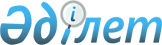 О внесении изменения в решение акима города Караганды от 19 декабря 2018 года № 12/01 "Об образовании избирательных участков"Решение акима города Караганды от 13 февраля 2023 года № 6. Зарегистрировано Департаментом юстиции Карагандинской области 15 февраля 2023 года № 6359-09
      РЕШИЛ:
      1. Внести следующее изменение в решение акима города Караганды от 19 декабря 2018 года № 12/01 "Об образовании избирательных участков" (зарегистрировано в Реестре государственной регистрации нормативных правовых актов за № 5081):
      приложение 1 к указанному решению изложить в новой редакции согласно приложению к настоящему решению.
      2. Контроль за исполнением настоящего решения возложить на руководителя государственного учреждения "Аппарат акима города Караганды".
      3. Настоящее решение вводится в действие со дня его первого официального опубликования.
      "СОГЛАСОВАНО"
      Избирательная комиссия
      города Караганды Избирательные участки по району имени Казыбек би города Караганды Избирательный участок №1
      Центр: Коммунальное государственное учреждение "Гимназия №1" отдела образования города Караганды управления образования Карагандинской области. улица Костенко, 13.
      Границы:
      улица Алалыкина – 1, 2, 3, 3а, 4, 6;
      улица Ерубаева – 10, 12, 16;
      улица Жамбыла – 1, 3, 7, 19, 19/1, 23, 25, 27, 29, 31, 33, 35, 37, 39, 39а, 41, 43;
      улица Костенко – 1, 3, 4, 11, 12, 14;
      улица Абая – 1, 2, 3, 3а, 4, 5, 6, 7, 9, 12, 16, 18, 20, 22, 24, 26, 28, 30, 32, 34;
      улица Панфилова – 3, 4, 5, 6, 7, 8, 9, 10, 11, 12, 13, 14, 15, 16, 17, 17а, 18, 19, 20, 21, 22, 23, 24;
      улица Тишбека Аханова – 39. Избирательный участок №2
      Центр: Коммунальное государственное казенное предприятие "Карагандинский высший гуманитарный колледж" управления образования Карагандинской области, проспект Нұрсұлтан Назарбаев, 22.
      Границы:
      проспект Нұрсұлтан Назарбаев – 14, 18, 20, 24, 26, 30, 32, 34, 36;
      улица Алалыкина – 11;
      улица Гоголя – 15, 17, 19, 21, 23, 25;
      улица Ерубаева – 20/2, 24;
      улица Абая – 17, 19, 21, 23, 25, 27, 29, 31, 33, 35, 37, 39, 41, 43;
      улица Тишбека Аханова – 49, 51, 51/2, 53, 54, 55, 58;
      улица Чижевского – 3, 4, 5, 6, 7, 8, 10, 10а, 11, 12, 13, 14, 16, 17, 18, 19, 20, 21а, 22, 23, 24, 25, 26, 26а, 27, 28, 29. Избирательный участок №3
      Центр: Коммунальное государственное казенное предприятие "Детская музыкальная школа № 2", улица Жамбыла, 17.
      Границы:
      переулок Алмазный – 1, 2, 4, 8, 9, 6, 10, 11, 12, 13, 14, 15, 16, 17, 18, 19, 20;
      переулок Волжский – 1, 1а, 2, 4, 6, 8, 10, 18, 20, 22;
      переулок Литовский – 1, 2, 3, 4, 4/2, 5, 6, 7, 8, 9, 10, 11, 12, 13, 14, 17;
      переулок Мраморный – 1, 5, 7, 9, 15, 17, 18, 21, 23;
      улица Балкантау – 1, 2, 3, 4, 5, 6, 9, 10, 11, 12, 13, 14, 15, 16, 17, 18, 19, 20, 21, 22, 23, 24, 25, 27, 29, 30, 31, 33, 35, 36, 37, 39, 41, 43, 45, 46, 46а, 47, 48, 49, 50, 51, 52, 53, 54, 55, 57, 59, 61, 63, 65, 67, 69, 71;
      улица Волгодонская – 1, 2, 3, 4, 5, 6, 7, 8, 9, 10, 11, 12, 13;
      улица Гоголя – 1, 1/1, 1/2, 1/3, 1/4, 1/5, 1/6, 1/7, 1/8, 1/9, 1/10, 1/11, 1/12, 3а;
      улица Громовой – 2, 3, 4, 4/1, 5, 6, 7, 8, 9, 10, 11, 12, 13, 14, 15, 17;
      улица Доскея – 1, 2, 3, 4, 5, 6, 7;
      улица Ерубаева – 1а, 2, 3, 4, 6, 6а, 7;
      улица Жангозина – 6, 11;
      улица Жамбыла – 2, 4, 6, 8, 10, 12, 18, 20, 20а, 24, 26, 28а, 30, 30/2, 32, 36, 38, 38а, 38б, 40, 40а, 42а, 44, 45, 46, 48, 48а, 49, 49а, 50, 52, 53;
      улица Кузнецова – 1, 2, 3, 4, 5, 6, 7, 8, 9, 10, 11, 12;
      улица Абая – 36, 38, 40, 42, 44;
      улица Нестерова – 1, 2, 2а, 3, 4, 4/1, 5, 6, 7, 8, 9, 10, 11, 13;
      улица Панфилова – 8/1, 25, 26, 26/2, 26/3, 27, 28, 28/1, 29, 30, 31, 32, 33, 34;
      улица Сарсекова – 1, 2, 3, 4, 5, 6, 7, 8, 9, 10, 11, 12, 13, 14, 15, 16, 17, 18, 19, 20, 21, 22, 23, 24, 25, 26, 27, 28, 29, 30, 31, 32, 33, 34, 35, 36, 38, 39, 40, 41, 42, 43, 44, 45, 46, 47, 48, 50, 51, 52, 53, 54, 55, 56, 57;
      улица Сатпаева – 2, 3, 4, 5, 6, 7, 8, 9, 10, 11, 12, 13, 14, 15, 16, 18, 20, 21, 22, 23, 24, 25, 26, 26а, 27, 27-2, 28, 29, 30, 32, 33, 34, 35, 36, 37, 38, 39, 40, 41, 42, 42/1, 42/3, 43, 44, 45, 46, 47, 48, 49, 50, 52, 53, 54, 56, 56а, 58;
      улица Тишбека Аханова – 1, 3, 4, 5, 6, 7, 8, 9, 10, 11, 12, 13, 14, 15, 16, 18, 20, 22, 29, 31, 33, 34, 38, 40;
      улица Тюленина – 1, 3, 5, 6, 7, 8, 9, 10, 13, 15, 19, 21, 23, 25, 27, 29, 31, 33, 35;
      улица Телевизионная – 1, 2, 2а, 3, 4, 4а, 5, 6, 7, 9, 45, 46, 48, 50, 50а;
      улица Хрустальная – 3, 4, 5, 6, 7, 8, 9, 11, 12, 13, 14, 15, 16, 17, 18, 19;
      улица Кронштадская - 10, 16;
      улица Физкультурная - 5. Избирательный участок №4
      Центр: Коммунальное государственное учреждение "Лицей №2" отдела образования города Караганды управления образования Карагандинской области, улица Абая, дом 60.
      Границы:
      проспект Нұрсұлтан Назарбаев – 38, 40, 42, 44, 46, 48, 48а, 52, 54;
      переулок Цветочный – 1, 2, 3, 4, 5, 6, 7, 8, 9, 10, 11, 13;
      улица Аюпова – 3, 4, 5, 6, 7, 8, 9, 10, 11, 12, 13, 14, 15, 16, 18, 21, 23, 24, 25, 26, 27, 28, 29, 30, 32, 33, 34, 35, 36, 37, 38, 39, 40, 41, 42, 43, 45;
      улица Гоголя – 2, 4, 6, 8, 10, 12, 14, 16, 18, 20, 26, 28, 30;
      улица Жамбыла – 56, 57, 58, 59, 60, 61, 62, 63, 64, 65, 66, 67, 68, 69, 70, 71, 72, 73, 74, 75, 76, 77, 78, 79, 80, 81, 82, 83, 84, 85, 86, 87, 89, 91, 93, 95, 95/2;
      улица Абая – 45, 46, 47, 48, 49, 50, 51, 52, 53, 54, 55, 55/1, 56, 57, 58, 59, 59/1, 59а, 61, 61/2, 62, 63, 64;
      улица Поспелова – 3, 5, 7, 9, 11, 19, 25;
      улица Сатпаева – 55, 57, 59, 61, 63, 65, 67, 69, 71, 73, 75, 77, 79, 81, 83, 85, 87, 89, 91;
      улица Шакирова – 3, 4, 5, 6, 7, 8, 9, 10, 11, 12, 13, 14, 16, 19, 20, 21, 22, 23, 24, 25, 26, 31, 32, 34, 36, 38;
      улица Чижевского – 32, 34, 35, 36, 37, 38, 40;
      переулок Цикличный – 2, 3, 7, 13, 14, 18, 35, 40, 45, 50. Избирательный участок №5
      Центр: Коммунальное государственное учреждение "Общеобразовательная школа №88" отдела образования города Караганды управления образования Карагандинской области, улица Мустафина, дом 28.
      Границы:
      переулок Бийский – 11, 13, 13а, 15, 16, 17, 18, 19, 20, 21, 22;
      переулок Модельный – 1, 2, 3, 4, 5, 6, 7, 8, 9, 10, 11, 12, 13, 14, 15, 16, 17, 18, 19, 20, 21, 22, 23, 24;
      переулок Утренний – 1, 2, 3, 4, 5, 6, 7, 8, 9, 10, 11, 12, 13, 14, 15, 16, 17, 18, 19, 20, 21, 22, 23, 24, 25, 26, 27, 28;
      проезд Утренний – 1, 2, 3, 4, 5, 7, 9, 10/5, 11, 11а, 12, 13, 13а, 15, 16, 17, 18, 19, 29, 31, 32, 33, 38, 40, 41, 43, 44, 45;
      улица 20-го партсъезда – 1, 2, 3, 4, 5, 6, 7, 8, 9, 10, 11, 12, 13, 14, 15, 16, 17, 18, 19, 20, 21, 22, 23, 24;
      улица Айвазовского - 1, 1а, 2, 3, 3а, 4, 5, 5а, 6, 7, 7а, 8, 9, 9а, 10, 11, 11а, 12, 13, 13а, 14, 15, 15а, 16, 17, 18, 19, 20, 21, 22, 23, 24, 25, 26, 27, 28, 29, 30, 31, 32, 33, 34, 35, 36;
      улица Балкантау – 56, 58, 60, 62, 64, 66, 68, 70, 72, 73, 74, 75, 76, 77, 78, 79, 80, 81, 82, 83, 84, 85, 86, 87, 88, 89, 90, 91, 92, 93, 94, 95, 96, 97, 98, 99, 100, 101, 102, 103, 104, 105, 106, 107, 108, 109, 110, 111, 112, 113, 114, 115, 116, 117, 118, 119, 120, 121, 122, 123, 124, 125, 126, 127, 128, 129, 130, 131, 132, 133, 134, 135, 136, 137, 138, 139, 140, 141, 142, 143, 144, 145, 146, 147, 148, 149, 150, 151, 152, 153, 154, 155, 156, 157, 158, 159, 160, 161, 162, 163, 164, 165, 166, 167, 168, 169, 170, 171, 172, 173, 174, 175, 176, 177, 178, 179, 180, 181, 182, 183, 184, 185, 186, 187, 188, 190, 191, 192, 193, 194, 195, 197;
      улица Аркалыкская – 1, 2, 3, 4, 5, 6, 7, 8, 9, 10, 11, 12, 13, 14, 15, 16, 17, 18, 19, 20, 21, 22, 23, 24, 25, 26, 27, 28, 29, 30, 31, 32, 33, 34, 35, 36, 37, 38, 39, 40, 41, 42, 43, 44, 45, 46, 47, 48, 49, 50, 51, 52, 53;
      улица Вишневского – 1, 1а, 2, 2а, 3, 4, 5, 6, 7, 8, 9, 10, 12, 16, 18;
      улица Волгодонская – 14, 15, 16, 17, 17/3, 18, 18/6, 19, 20, 21, 22, 23, 24, 25, 26, 27, 28, 29, 30, 31, 32, 33, 34, 35, 36, 37, 38, 39, 40, 41, 42, 43, 44, 45, 46, 47, 48, 49, 50, 51, 52, 53, 54, 55, 56, 57, 58, 59, 60, 61, 62, 63, 64, 65, 66, 67, 68, 69, 70, 71, 72, 73, 74, 76, 78, 80, 82, 84, 86, 88, 90, 92, 93, 94, 96;
      улица Гоголя – 2/2, 2/3, 2/4, 2/5, 2/6, 2/7, 2/8, 2/9, 2/10, 2/11;
      улица Дегтярева – 1, 2, 3, 4, 5, 6, 7, 8, 9, 10, 11, 12, 13, 14, 16;
      улица Ермолова – 1, 2, 3, 4, 5, 6, 7, 8, 9, 10, 11, 12, 13, 14, 15, 16, 17, 18, 19, 20, 21, 22, 23, 24, 30;
      улица Жамбыла – 88, 90, 92, 94, 96, 98, 99, 100, 101, 101а, 102, 103, 104, 105, 105а, 106, 107, 107а, 108, 109, 109а, 110, 111, 112, 113, 114, 115, 115а, 117, 117а;
      улица Космодемьянской – 1, 1а, 3, 5, 7;
      улица Кронштадская – 1, 2, 3, 4, 5, 6, 7, 8, 9, 10, 11, 12, 13, 14, 15, 16, 17, 18, 19, 20, 21, 22, 23, 24, 25, 26, 27, 28, 29, 30, 31, 32, 33, 34, 35, 36, 37, 38, 39, 40, 41, 42, 43, 44, 45, 46, 47, 48, 49, 50, 53;
      улица Кузнецова – 13, 14, 15, 16, 17, 18, 19, 20, 21, 22, 23, 24, 25, 26, 27, 28, 28а, 29, 30, 31, 32, 33, 34, 35, 36;
      улица Куприна – 1, 3, 4, 5, 6, 7, 8, 9, 10, 11, 12, 13, 14, 15;
      улица Абая – 66, 68, 68а, 70, 72, 74, 74а, 76, 76а;
      улица Перова – 1, 2, 3, 4, 5, 6, 7, 8, 9, 10, 11, 12, 13, 14, 15, 16;
      улица Писарева – 40, 42, 44, 46, 46а;
      улица Поспелова – 18, 20;
      улица Сатпаева – 62, 64, 66, 68, 70, 72, 74, 76, 78, 80, 82, 84, 86, 88, 90, 92, 94, 95, 96, 97, 98, 99, 100, 101, 102, 103, 104, 105, 106, 107, 108, 109, 110, 111, 112, 114, 115,116, 118, 120, 122, 124, 126, 128, 130, 132, 134, 136, 138, 140, 142, 144, 146, 148, 150, 152, 154, 156, 158, 160, 162, 164, 166, 168, 170, 172, 174, 176, 178, 180, 182, 184, 186, 188, 190, 192, 194, 196, 198, 200, 202, 202-1, 206;
      улица Сеченова – 1, 2, 3, 4, 5, 6, 7, 8, 9, 10, 11, 12, 13, 14, 15, 16, 17, 18, 19, 20;
      улица Столетова – 1, 2, 3, 4, 5, 6, 7, 8, 9, 10, 11, 12, 13;
      улица Федченко – 1, 2, 3, 4, 5, 6, 7, 8, 9, 10, 11;
      улица Художественная – 1, 2, 3, 4, 5, 6, 7, 8, 9, 10, 11, 12, 13, 14, 15;
      улица Шевцовой – 1, 1б, 2, 3, 4, 5, 6, 7, 8, 9, 10, 11, 12, 13, 14;
      улица Шекспира – 1, 2, 3, 4, 5, 6, 7, 8, 9, 10, 11, 12, 13, 14, 15, 16, 17, 18, 19, 20, 21, 22, 23, 24, 25, 26, 27, 28, 29, 30, 31, 32, 33, 34, 35, 36, 37, 38, 38а. Избирательный участок №6
      Центр: Коммунальное государственное учреждение "Общеобразовательная школа №88" отдела образования города Караганды управления образования Карагандинской области, улица Мустафина, дом 28.
      Границы:
      улица Мустафина – 12, 14, 16, 16/2, 18, 18/2, 20, 22, 26, 30, 32, 32а;
      улица Жамбыла – 116, 117, 118, 119, 120, 121, 122, 123, 123а, 124, 125, 125а, 126, 127, 128, 129, 130, 131, 133, 134, 134/2, 135/2, 136, 138, 140, 142, 143, 144, 145, 146, 150, 150/1, 151, 152, 152/1, 152/2, 153, 155, 156, 157;
      улица Гастелло – 4, 6, 8, 10, 12, 14, 14а, 16, 16/4, 18, 20, 20а, 22, 24, 25, 27;
      улица Пригородная – 2, 4, 6, 8, 8-1, 10, 10а, 12, 14, 16, 18, 18/1, 20, 22, 22а, 22б, 23, 24, 24а, 26, 26а, 26б, 28, 30, 32, 34, 36, 38;
      улица Разина – 1, 2, 3, 4, 5, 6, 7, 8, 9, 10, 12, 13, 14, 15, 16, 17, 18, 19, 20, 21, 22, 23, 24, 25, 26, 27, 28, 29, 30, 31, 32, 33, 34, 35, 36, 37, 38, 39, 39-1, 39а, 39в, 39/2, 40, 41, 42, 43, 44, 45, 46, 47, 48, 49;
      улица Хмельницкого – 1, 2, 3, 4, 5, 6, 7, 8, 9, 10, 11, 12, 13, 14, 15, 16, 17, 18, 19, 20, 21, 22, 23, 24, 25, 26;
      улица Космодемьянской – 2, 4, 6, 8, 9, 10, 11, 13, 15, 15а, 16, 17, 18, 19, 21, 23, 25, 27, 29, 30, 32, 34, 36, 38, 39, 39а, 39в, 40, 42, 44, 46, 47, 48, 49, 50, 51, 53, 55, 57;
      улица Терешковой – 1, 2, 3, 4, 5, 6, 7, 8, 9, 10, 11, 12, 13, 14, 15, 16, 17, 18, 19, 20, 21, 22, 23, 24, 25, 27, 29, 31, 32;
      улица Писарева – 48, 50, 52, 53, 54, 55, 56, 57, 58, 59, 60, 61, 62, 63, 64, 65, 66, 66а, 67, 68, 69, 69а, 69б, 69/2, 69в, 70, 71, 72, 73, 74, 75, 76, 77, 79;
      переулок Утренний – 29, 30, 31, 32, 33, 34, 35, 36, 37, 38, 38а, 39, 40, 41, 42, 43, 44, 45, 46, 47;
      улица Гастелло - жилой массив 23. Избирательный участок №7
      Центр: Некоммерческое Акционерное Общество "Карагандинский технический университет имени Абылкаса Сагинова", улица Терешковой, дом 40.
      Границы:
      проспект Нұрсұлтан Назарбаев – 62, 74, 76, 78, 80;
      улица Терешковой – 34, 35, 37, 38, 39, 40, 41;
      улица Мустафина – 1, 1/1, 1/2, 2, 3, 5, 5/1, 6, 6/2, 6/3, 7, 8, 11, 13;
      улица Гастелло – 28, 32, 34. Избирательный участок №8
      Центр: Республиканское государственное учреждение "Воинская часть 6505 Внутренних войск Министерства внутренних дел Республики Казахстан", улица Сатпаева, дом 93.
      Границы:
      улица Сатпаева-93. Избирательный участок №9
      Центр: Коммунальное государственное учреждение "Специализированная школа-интернат "Мурагер" управления образования Карагандинской области, улица Гоголя, дом 46а.
      Границы:
      улица Гоголя – 50/1, 50/2, 51/3, 52, 52/1, 52/2, 54, 56/1, 56/2, 56/3, 56/4, 58, 58/2, 62, 64, 66, 68;
      проспект Нұрсұлтан Назарбаев - 63, 65, 65/1, 59, 61, 57, 55. Избирательный участок №10
      Центр: Коммунальное государственное учреждение "Школа Гимназия имени А. Байтурсынулы" отдела образования города Караганды управления образования Карагандинской области, проспект Абдирова, дом 37/1.
      Границы:
      улица Бакинская – 72, 74, 76, 78, 80, 82, 84, 86, 88, 90, 92, 94, 96, 98, 100, 102, 104, 106, 108, 110, 112, 114, 116, 118, 120, 122, 124, 126, 128, 130, 132, 134, 136, 138, 140, 142, 144, 146, 148, 150, 152, 154, 156, 158, 160, 162, 164, 166, 168, 170, 172, 174, 176, 178, 180, 182, 184, 186, 188;
      улица Новоселов – 69, 71, 73, 75, 77, 79, 81, 83, 85, 87, 89, 91, 93, 95, 97, 99, 101, 103, 105, 107, 109, 109/2, 111, 113, 115, 115а, 117, 119, 121, 123, 125, 127, 129, 131, 135, 137, 139, 141, 143, 145;
      улица Пичугина – 71, 72, 72/1, 73, 74, 75, 75В, 76, 77, 78, 79, 80, 81, 82, 83, 84, 85, 86, 87, 88, 89, 90, 91, 92, 93, 94, 95, 96, 97, 98, 99, 100, 101, 102, 103, 104, 105, 106, 107, 108, 109, 110, 111, 112, 113, 114, 115, 116, 117, 118, 119, 120, 121, 122, 123, 124, 125, 126, 127, 128, 129, 130, 131, 132, 133, 134, 135, 136, 137, 138, 139, 140, 141, 142, 143, 144, 145, 146, 147, 148, 149, 150, 151, 152, 153, 154, 155, 156, 157, 158, 159, 160, 161, 162, 163, 164, 165, 166, 167, 168, 169, 170, 171, 172, 173, 174, 175, 176, 177, 178, 179, 180, 181, 182, 183, 184, 185, 185А, 186.
      проспект Абдирова – 31, 33, 35, 35а, 37/2, 39, 41, 43/2, 44, 44/1, 44/2, 45, 46/1, 46/2, 46/3, 48/1, 48/2, 48/3, 48/4, 48/6, 50/1, 50/2;
      улица Алданская – 1, 2, 3, 3А, 4, 5, 6, 7, 8, 9, 10. Избирательный участок №11
      Центр: Коммунальное государственное учреждение "Гимназия имени Каныша Сатпаева" отдела образования города Караганды управления образования Карагандинской области, проспект Абдирова, дом 30а.
      Границы:
      улица Гоголя – 51/3, 53, 55, 57, 57/2;
      проспект Абдирова – 30/3, 32, 34/1, 34/2, 34/3, 34/4, 36/1, 36/2, 36/4, 38. Избирательный участок №12
      Центр: Некоммерческое Акционерное Общество "Медицинский университет Караганды", улица Гоголя, дом 40.
      Границы:
      улица Гоголя – 40, 47, 49, 51, 51/1, 51/2, 53/1;
      улица Алиханова – 12/2, 30/2, 32, 34, 34/1, 34/2, 34/3, 34/4, 36, 36/2, 36/3, 36/4, 36общ, 38, 38/1, 38/2, 38/3, 40. Избирательный участок №13
      Центр: Коммунальное государственное учреждение "Общеобразовательная школа имени академика Е.А.Букетова" отдела образования города Караганды управления образования Карагандинской области, улица Гоголя, дом 38/2.
      Границы:
      улица Алиханова – 35, 37, 37/2, 37/3, 37/4, 39, 39/2, 39/3, 46;
      проспект Нұрсұлтан Назарбаев - 33, 33/1, 35, 41, 41/2, 43, 53/1, 53/2, 53/3, 53, 51, 51/1, 49, 47, 49/1, 45; 55/2, 56/2, 57/2, 59/2
      улица Гоголя – 36, 36а, 36/2, 36/3, 40/2, 44, 46, 46/1, 46/2, 46/3, 48. Избирательный участок №14
      Центр: Некоммерческое Акционерное Общество "Медицинский университет Караганды", улица Мустафина, дом 15.
      Границы:
      улица Мустафина дом 15. Избирательный участок №15
      Центр: Коммунальное государственное учреждение "Гимназия №3" отдела образования города Караганды управления образования Карагандинской области, проспект Нұрсұлтан Назарбаев, дом 25.
      Границы:
      проспект Нұрсұлтан Назарбаев – 19, 19а, 21, 21/2, 23, 23а, 25, 27, 27а, 29, 31;
      улица Лободы – 34, 36, 38/1, 38/2, 40, 42, 46, 48, 50, 56;
      улица Гоголя – 27, 29, 33, 33/1, 33/2, 35, 37, 37/1, 37/2. Избирательный участок №16
      Центр: Коммунальное государственное учреждение "Общеобразовательная школа №63" отдела образования города Караганды управления образования Карагандинской области, улица Лободы, дом 26.
      Границы:
      проспект Нұрсұлтан Назарбаев – 11, 15, 17, 17а, 17/2;
      улица Ерубаева – 32, 32а;
      улица Лободы – 16, 18, 19, 22, 23, 24, 25, 27, 27/а, 27/3, 28, 29, 29/3, 30, 30/2, 31, 31/1, 31/2, 32, 33, 37, 41, 43;
      улица Гоголя – 39, 41, 41/4. Избирательный участок №17
      Центр: Коммунальное государственное казенное предприятие "Дворец культуры горняков" акимата Карагандинской области управления культуры Карагандинской области, проспект Бухар жырау, дом 32.
      Границы:
      проспект Бухар жырау – 26, 28, 28а, 30, 32, 34, 36, 38, 38а;
      проспект Нұрсұлтан Назарбаев – 3, 3а, 5, 7, 7а, 9;
      улица Ерубаева – 23, 27, 31, 33, 33а, 35;
      улица Лободы – 2а, 3, 3а, 4, 5, 6, 7, 7а, 9, 10, 12, 13, 13/2, 14. Избирательный участок №18
      Центр: Коммунальное государственное учреждение "Гимназия имени Шакарима" отдела образования города Караганды управления образования Карагандинской области, улица Алиханова, дом 24.
      Границы:
      улица Ерубаева – 48/1, 50/2, 50/3, 52/2;
      проспект Абдирова – 15, 24, 24/1, 24/2, 24/4, 26, 26/1, 26/2, 28/1, 28/2, 30, 30/1, 30/2, 31/1,36. Избирательный участок №19 
      Центр: Филиал "Канал имени Каныша Сатпаева" Республиканского государственного предприятия на праве хозяйственного ведения "Казводхоз" Комитета по водным ресурсам Министерства экологии, геологии и природных ресурсов Республики Казахстан, улица Алиханова, дом 11а.
      Границы:
      проспект Бухар жырау – 42, 44, 46, 48, 48а, 49а, 50;
      проспект Абдирова – 20, 22, 22/1, 22/2, 22/3, 22/4;
      улица Алиханова – 8, 8а, 10, 10а;
      улица Ерубаева – 50, 52, 54. Избирательный участок №20
      Центр: Коммунальное государственное казенное предприятие "Дворец детей и юношества" отдела образования города Караганды управления образования Карагандинской области, улица Ерубаева, дом 44.
      Границы:
      улица Алиханова – 12а, 18, 20, 20/1, 22, 22/1, 22/2, 22/3, 24/1, 24/2, 24/3, 24/4, 24/5, 24/6, 26/1, 26/2, 28, 28/1, 28/2, 28/3, 28а, 30, 30/1;
      улица Ерубаева – 44/2, 44д, 46, 48, 48/2;
      улица Лободы – 25/3, 27/2, 29/2. Избирательный участок №21
      Центр: Коммунальное государственное учреждение "Гимназия имени Сакена Сейфуллина" отдела образования города Караганды управления образования Карагандинской области, улица Ерубаева, дом 43а.
      Границы:
      проспект Бухар жырау – 52, 52а, 54, 54а, 56, 56/2, 58, 58а, 60, 60/2;
      проспект Абдирова – 4, 6, 8, 8/2, 10, 12, 12/2, 14, 16, 16/2;
      улица Ерубаева – 45, 47, 47а, 49, 50/5, 50/6. Избирательный участок №22
      Центр: Коммунальное государственное учреждение "Общеобразовательная школа имени Нуркена Абдирова" отдела образования города Караганды управления образования Карагандинской области, улица Ермекова, дом 9.
      Границы:
      проспект Абдирова – 17, 19, 23, 25;
      улица Бакинская – 190, 190а, 192, 194, 196, 198, 200, 202, 204, 206, 208, 210, 212, 214, 216, 218, 220, 222, 224, 226, 228, 230, 232, 234;
      улица Ермекова – 1, 2, 2/3, 2/4, 3, 3/1, 3/3, 3/4, 4, 5, 5/1, 6, 7, 8, 8/2, 9, 9а, 9б, 9/1, 9/2, 9/3, 9/4, 9/6;
      улица Комиссарова – 1, 2, 2/3, 2/4, 3, 4, 4а, 4б, 5, 7, 9, 11, 13, 15;
      улица Новоселов – 133, 147, 149, 151, 153, 155, 157, 159, 161, 163, 165, 167, 169, 171, 173, 175, 177, 179, 181, 183, 185, 187, 189, 191;
      улица Пичугина – 189, 190, 191, 192, 193, 194, 195, 196, 197, 198, 199, 200, 201, 202, 203, 204, 205, 206, 207, 208, 209, 210, 211, 212, 213, 214, 215, 216, 217, 218, 219, 220, 221, 222, 223, 224, 225, 226, 227, 228, 229, 230, 231, 232, 233, 234, 235, 236. Избирательный участок №23
      Центр: Частное учреждение "Центрально - Казахстанская Академия", улица Пичугина, дом 259.
      Границы:
      улица 731 км;
      улица Ермекова – 10, 10а, 10/2, 12, 14, 14/2, 16, 16а, 18, 20, 22, 24, 26, 26/2, 28, 30, 30/2, 32, 32/3, 33, 34, 34/1, 34/2, 36, 36/2, 38, 38/2, 40, 42, 44;
      улица Ерубаева – 51/2, 66, 67б, 69, 72, 74, 76;
      улица Пичугина – 233/2, 235/1, 235/2, 237, 238, 239, 239/1, 239/2, 240, 241, 242, 243, 244, 245, 245/1, 245/2, 246, 247, 248, 249, 250, 251, 251/1, 251/2, 252, 253, 253/1, 253/2, 254, 255, 255/2, 255а, 256, 257, 258, 259. Избирательный участок №24
      Центр: Коммунальное государственное учреждение "Гимназия №45" отдела образования города Караганды управления образования Карагандинской области, проспект Бухар жырау, дом 72а.
      Границы:
      улица Ермекова – 46/2, 48, 50, 52;
      проспект Бухар жырау – 68, 70, 72, 74, 74/6, 76;
      улица Пассажирская – 8, 8а, 9, 10, 11, 12, 12а, 13, 14, 14/2, 16. Избирательный участок №25
      Центр: Коммунальное государственное учреждение "Карагандинский профессионально-технический колледж" управления образования Карагандинской области, улица Ермекова, дом 15.
      Границы:
      улица Ермекова – 15/3, 17, 19, 21, 21/1, 23, 23/2, 25/2;
      проспект Абдирова – 7, 9;
      улица Ерубаева – 51, 51/1, 57, 58, 59, 61, 63, 64, 65, 67;
      улица Комиссарова – 2/1, 2/5, 10/3, 14, 16, 18, 20, 20/2, 20/4, 20/5, 22, 23, 26, 28, 28а, 29, 31, 33, 82.
      улица Можайского – 1, 2, 3, 4, 5, 6, 7, 8, 9, 10, 11, 12, 13, 13а, 14, 15.
      улица Тимирязева – 2, 3, 3/2, 4, 5, 6, 7, 8, 9, 11. Избирательный участок № 26
      Центр: Коммунальное государственное учреждение "Областная клиническая больница" управления здравоохранения Карагандинской области, проспект Нұрсұлтан Назарбаев, 10. Избирательный участок №27
      Центр: Коммунальное государственное учреждение "Общеобразовательная школа №91" отдела образования города Караганды управления образования Карагандинской области, улица Гудермесская, дом 129.
      Границы:
      улица Космонавтов – 243, 244, 245, 246, 247, 248, 249, 250, 251, 252, 253, 254, 256, 257, 258, 259, 260, 261, 262, 263, 264, 265, 266, 267, 268, 269, 270, 271, 272, 273, 274, 275, 276, 277, 278, 279, 280, 281, 282, 283, 284, 285, 286, 287, 288, 289, 289/1, 289/2, 290, 291, 292, 293, 294, 295, 296, 298, 299, 300, 302, 304, 306, 308, 310, 312, 314, 316, 318, 320, 322, 324, 326, 328, 330, 332, 334, 336, 338, 340, 342;
      улица Гудермесская – 102, 102/1, 104, 106, 108, 110, 112, 114, 116, 118, 120, 122, 124, 126, 128, 131, 132, 133, 134, 135, 136, 137, 138, 139, 140, 141, 142, 143, 144, 144а, 145, 146, 147, 148, 149, 150, 151, 152, 153, 154, 155, 156, 157, 158, 159, 160, 161, 162, 163, 164, 165, 166, 167, 168;
      улица Авиаторов – 1, 2, 2а, 3, 3а, 5, 5а, 6, 8, 9, 9а, 11, 11а, 13;
      переулок Авиаторов – 1, 1а, 1б, 2, 3, 3а, 4, 5, 5а, 6, 7, 7а, 8, 9, 9а, 10, 11, 11а, 11б, 12, 13;
      улица Аэрологическая – 1, 2, 3, 4, 5, 6, 7, 8, 9, 10, 11, 12, 13, 14, 15, 16, 17, 18, 19, 20, 21, 22, 23, 24, 25;
      улица Саяхат – 1, 2, 3, 4, 5, 6, 7, 8, 9, 10, 11, 11/1, 11/2, 12, 13, 14, 15, 16, 17, 18, 19, 20, 21, 22, 23, 23а, 24, 25, 26, 27, 28, 29, 30, 31, 32, 33, 34, 35, 36, 37, 38, 39, 40, 41, 42, 43, 44, 45, 46, 47, 48, 49, 50, 51, 52;
      улица Самал – 1, 1а, 1б, 1в, 2, 3, 3а, 4, 5, 6, 7, 8, 9, 9а, 10, 10а, 11, 11а, 12, 13, 14, 14а, 15, 15а, 15б, 16, 17, 18, 19, 19а, 20, 21, 21а, 21б, 22, 23, 24, 25, 25а, 26, 26а, 26б, 27, 28, 28а, 29, 29/2, 30, 30а, 31, 32;
      улица Панорамная – 1, 2, 3, 4, 5, 6, 7, 8, 9, 10, 11, 12, 13, 14, 15, 16, 17, 18, 19, 20, 21, 22, 23, 24, 25, 26, 27, 28, 29, 30, 31, 32, 33, 34, 35, 35а;
      переулок Панорамный – 3, 5, 6, 7, 8, 9, 10, 11, 12, 13, 14, 16, 17, 18, 19, 20, 21, 22а, 23, 24, 25, 27, 29, 31, 31а, 33, 33-1, 33-2, 35;
      улица Районная – 2, 3, 4, 5, 6, 7, 8, 9, 10, 11, 12, 14, 15, 16, 17, 18, 19, 20, 21, 22, 23, 24, 25, 26, 27, 28, 29, 30, 31, 32, 33, 34, 35, 36, 37, 38, 39, 40, 41, 42, 43, 44, 45, 47, 48, 49, 50, 51, 52, 53, 54, 55, 57, 59, 61;
      улица Костюшко – 1, 2, 3, 4, 5, 6, 7, 8, 9, 10, 11, 12, 13, 14, 15, 16, 17, 18, 19, 20, 21, 21а, 22, 23, 24, 25, 26, 27, 28, 29, 30, 31, 32, 33, 34, 35, 36, 37, 38, 39, 40, 41, 42, 43, 44, 45, 46, 47, 48, 49, 50, 51, 52, 53, 54, 55, 56, 57, 58, 59, 60, 61, 62, 63, 64, 65, 66, 67, 68;
      улица Бензинная – 2, 2-1, 4, 5, 6, 7, 9, 10, 11, 12, 13, 14, 15, 16, 17, 18, 19, 20, 21, 22, 23, 24, 25, 25/1, 26, 27, 28, 29, 30, 31, 32, 33, 34, 35, 36, 37, 38, 39, 40, 41, 42, 43, 44, 45, 45а, 46, 47, 48, 49, 49а, 50, 51, 52, 53, 54, 55, 56, 57, 58, 59, 60, 61, 62, 63, 64, 65, 66, 67, 68;
      улица Штурманская – 1, l/l, l/2, l/6, 1/16, 1в, 2, 2а, 3, 4, 5, 6, 7, 8, 9, 10, 11, 12, 13, 14, 15, 16, 16/1, 16/3, 16/4, 16/5, 16/6, 17, 18, 19, 20, 21, 22, 23, 24, 25;
      улица Камская – 2, 3, 4, 5, 6, 6а, 7, 8, 9, 13, 15, 17, 19, 21, 23, 25, 27, 29, 31, 33, 35, 37, 39, 41, 43, 45, 47, 49, 51, 53, 55, 57, 59, 61, 63, 65, 67, 69, 71, 73, 75, 77, 79, 81;
      переулок Камский – 1, 1а, 2, 2а-1, 2а-2, 3, 4, 4а, 5, 6, 6а, 7, 8, 19, 21;
      улица Орская – 1, 2, 3, 4, 5, 6, 7, 8, 9, 10, 11, 12, 13, 13/1, 14, 15, 16, 17, 18, 19, 19а, 20, 21, 22, 23, 24, 25, 26, 27, 27а, 27б, 28, 29, 29б, 30, 31, 31а, 31б, 32, 33, 34, 35, 36, 37;
      улица Нефтебаза – 1, 2, 3, 4, 5, 6, 7;
      переулок Добровольный – 1, 1а, 1б, 2, 2а, 3, 4, 5, 6, 7, 8, 9, 10, 11, 12, 13;
      переулок Стартовый – 1, 2, 2а, 3, 3/1, 4, 5, 6, 6/1, 7, 7/1, 8, 61;
      переулок Изыскательский – 1, 2, 3, 4, 5, 6, 7, 8, 9, 10, 11;
      переулок Товарищеский – 1, 2, 3, 4, 5, 6, 7, 8, 9, 10, 11, 12;
      переулок Общественный – 1, 2, 3, 4, 5, 6, 7, 8, 9, 10, 11, 12, 13, 14, 15, 16;
      переулок Очередной – 1, 2, 3, 4, 5, 6, 7, 8, 9, 10, 11;
      улица Курмангазы – 33, 35, 37, 39, 41, 43, 45, 47, 48, 49, 50, 51, 52, 53, 54, 55, 56, 57, 58, 59, 60, 61, 62, 63, 64, 65, 66, 67, 68, 69, 70, 71, 72, 73, 74, 75, 76, 77, 78, 79, 80, 81, 82, 83, 84, 85, 86, 87, 88, 89, 90, 91, 92, 93, 94, 95, 96, 97, 98, 99, 100, 101, 102, 103, 104, 105, 106, 107, 108, 109, 110, 111, 112, 113, 114, 115, 116, 117, 118, 119, 120, 121, 122, 123, 124, 125, 126, 127, 128, 129, 130, 131, 132, 133, 134, 135, 136, 137, 138, 139, 140, 141, 142, 143, 144, 145, 146, 147, 148, 149, 150, 151, 152, 153, 154, 155, 156;
      микрорайон Алтын Арка – 4, 6, 8, 10, 11. Избирательный участок №28
      Центр: Коммунальное государственное учреждение "Основная средняя школа №79" отдела образования города Караганды управления образования Карагандинской области, улица Курмангазы, дом 1.
      Границы:
      улица Гоголя – 90, 92, 94, 96, 98, 100, 102, 104, 106, 108, 110, 112, 114, 116, 118, 120, 122, 124, 126, 128, 132, 134, 136, 140, 219.
      улица Гудермесская – 1, 2, 3, 3/1, 4, 5, 5а, 6, 7, 8, 8а, 9, 10, 11, 12, 12а, 13, 13а, 14, 15, 15а, 15б, 16, 16а, 17, 17а, 18, 19, 19а, 20, 21, 21а, 21/2, 22, 22а, 23, 23а, 24, 25, 25а, 26, 27, 27/1, 28, 29, 30, 31, 32, 33, 34, 35, 35/9, 36, 37, 38, 39, 40, 41, 42, 43, 44, 45, 46, 47, 48, 49, 50, 51, 52, 53, 54, 55, 56, 57, 58, 59, 60, 60а, 61, 62, 63, 63/2, 64, 65, 66, 67, 68, 69, 70, 71, 72, 73, 74, 75, 76, 77, 77а, 78, 78а, 79, 80, 81, 81а, 82, 83, 84, 85, 86, 87, 88, 89, 90, 91, 92, 93, 94, 95, 96, 97, 98, 99, 100, 101, 103, 105, 105А, 107, 109, 109а, 111, 113, 115, 117, 119, 121, 123;
      улица Курмангазы – 1, 1/1, 2, 3, 4, 5, 6, 7, 8, 9, 10, 10а, 10б, 10в, 11, 12, 13, 14, 15, 16, 17, 18, 19, 20, 21, 22, 23, 24, 25, 26, 27, 28, 29, 30, 31, 32, 34, 36, 38, 40, 42, 44, 46;
      улица Космонавтов – 111, 119, 120, 121, 122, 123, 124, 125, 126, 127, 128, 129, 130, 131, 132, 133, 134, 135, 136, 137, 138, 139, 140, 141, 142, 143, 144, 145, 145/1, 146, 147, 148, 149, 150, 151, 151а, 152, 153, 154, 155, 156, 157, 157/2, 158, 159, 160, 161, 161а, 162, 162а, 163, 163а, 164, 165, 166, 167, 168, 169, 170, 171, 172, 173, 174, 175, 176, 177, 178, 179, 180, 181, 182, 183, 184, 185, 186, 187, 188, 189, 190, 191, 192, 193, 194, 195, 196, 197, 198, 199, 200, 201, 202, 203, 204, 205, 206, 207, 208, 209, 210, 211, 212, 213, 214, 215, 216, 217, 218, 219, 220, 221, 222, 223, 224, 225, 226, 227, 228, 229, 230, 231, 232, 233, 234, 235, 236, 237, 238, 239, 239/3, 240, 241, 242;
      улица Пищевая – 2, 4, 4а, 5, 6, 7, 7а, 8, 9, 9а, 10, 11, 12, 13, 14, 15, 16, 17, 18, 19, 20, 21, 22, 23, 24, 25, 26, 27, 28, 29, 29а, 30, 31, 32, 33, 34, 35, 36, 37, 38, 39, 40, 41, 42, 43, 44, 45, 46, 47, 48, 49, 50, 51, 52, 53, 54, 55, 56, 57, 58, 59, 60, 61, 62, 63, 64, 65, 66, 67, 68, 69, 70, 71, 72, 73, 74, 75, 76, 77, 78, 79;
      улица Рейдовая – 1, 1а, 2, 2а, 3, 4, 5, 6, 7, 8, 8/1, 9, 10, 11, 12, 12а, 13, 14, 15, 16, 17, 18, 18а, 19, 20, 21, 21а, 22, 23, 23а, 23б, 24, 24а, 25, 26, 26а, 27, 28, 29, 29а, 30, 31, 32, 33, 34, 35, 36, 37, 38, 39, 40, 41, 41а, 42, 43, 43/1, 43а, 44, 44а, 45, 46, 47, 48, 49, 50, 50а, 51, 52, 53, 54, 55, 56, 57, 58, 59, 60, 61, 62, 63, 64, 65, 66, 67, 68, 69, 70, 71, 72, 73, 74, 75, 76, 77, 78, 79, 80, 81, 82, 83, 84, 85, 86, 87, 88, 89, 90, 91, 92, 93, 94, 95, 96, 97, 98, 99, 100, 101, 103, 105, 107, 109, 111, 113, 115, 117, 119, 121, 123;
      улица Памирская – 1, 2, 2а, 3, 3а, 4, 5, 6, 7, 8, 9, 10, 10а, 11, 11а, 12, 13, 14, 15, 16, 17, 18, 18а, 19, 20, 20а, 21, 22, 23, 24, 25, 25а, 26, 26а, 27, 28, 28а, 29, 30, 31, 32, 33, 34, 35, 36, 37, 38, 39, 40, 41, 42, 43, 44, 44а, 45, 46, 47, 48, 49, 50, 51, 52, 53, 53а, 54, 55, 56, 57, 58, 58а, 59, 60, 61, 62, 63, 64, 65, 66, 67, 68, 69, 70, 71, 72, 73, 74, 75, 76, 77, 78, 79, 80, 81, 82, 83, 84, 85, 86, 87, 88, 89, 89а, 90, 91, 92, 93, 94, 95, 95а, 96, 97, 97а, 98, 99, 99а, 100, 101, 101а, 102, 103, 103а;
      улица Резника – 3, 5, 7, 7/1, 8, 9, 9а, 11, 13, 15, 18, 18а, 19, 19а, 21, 25, 25а, 27, 27б, 29, 29б, 31а, 31б, 33, 33а, 33б, 35, 35а, 37;
      переулок Коперника – 1, 2, 3, 4, 4а, 5, 6, 6а, 7, 8, 9, 10, 11, 12, 12а, 13, 14, 15, 16, 17, 18, 19, 21, 21а, 22, 23, 23а, 24, 25, 26, 27, 28, 29, 30, 31, 32, 33, 34, 35, 36, 37, 38, 39, 40, 41, 42, 43, 44, 45, 45а.
      переулок Конторский – 1, 2, 3, 4, 5, 6, 7, 8, 9, 10, 11, 12, 13, 14, 15, 15/1, 15/2, 16, 17, 18, 19, 20, 21, 21а, 22, 23, 23а, 24, 25, 26, 27, 28, 29, 30, 31, 32, 33, 34, 35, 36, 37, 38, 39, 40, 41, 42, 43, 44, 45, 45а;
      переулок Батумский – 1, 2, 3, 4, 5, 6, 7, 8, 9, 10, 11, 12, 13, 14, 17, 19, 20, 22, 24, 25, 25а, 26, 27, 27а, 28, 29, 29/1, 30, 31, 32, 35, 37, 38/1, 39;
      улица Штурманская – 1/3, 1/5, 1/7, 1/13;
      микрорайон Алтын арка - 12, 17, 19, 21. Избирательный участок №29
      Центр: Коммунальное государственное учреждение "Специализированная школа-лицей-интернат "Информационных технологий" управления образования Карагандинской области, улица Колодезная, 9.
      Границы:
      улица Гоголя – 77, 79, 81, 83, 85, 87, 89, 91, 93, 95, 97, 99, 101, 103, 103а, 105, 107, 109, 111, 113, 115, 117, 119, 121, 123.
      улица Керамическая – 78, 82/2, 85, 85/1, 86, 86а, 87, 88, 89, 89а, 90, 91, 91/1, 92, 93, 94, 95, 96, 97, 97/1, 98, 99, 100, 101, 102, 103, 104, 105, 106, 107, 108, 109, 110, 111, 112, 113, 114, 115, 116, 117, 118, 119, 120, 121, 122, 123, 124, 125, 126, 127, 128, 129, 130, 131, 132, 133, 134, 135, 136, 137, 138, 139, 140, 142, 144, 144-1, 144-2, 146, 148, 150, 152а;
      улица Вавилова – 1, 2, 3, 4, 5, 6, 7, 8, 9, 10, 11, 12, 13, 14, 15, 16, 17, 18, 19, 20, 21, 22, 22а, 23, 24, 25, 26, 27, 28, 29, 30, 31, 32, 33, 34, 35, 36, 37, 38, 39, 40, 41, 42, 43, 44, 45, 46, 47, 48, 50, 51, 52, 54, 56, 58, 60, 62, 64, 66, 68, 70, 72, 74, 76, 78, 80, 82, 84, 86, 88, 90, 92, 94, 96, 98, 100;
      улица Космонавтов – 1, 1/2, 2, 2а, 3, 4, 5, 6, 6а, 7, 8, 8а, 9, 10, 11, 12, 13, 14, 15, 16, 17, 18, 19, 20, 20а, 21, 22, 23, 24, 25, 26, 27, 28, 29, 30, 31, 32, 33, 34, 35, 36, 37, 37/2, 37/3, 38, 39, 40, 41, 42, 43, 44, 45, 46, 47, 48, 49, 50, 51, 52, 52а, 53, 54, 55, 56, 57, 58, 59, 60, 61, 62, 63, 64, 65, 66, 67, 68, 69, 70, 71, 72, 73, 74, 75, 76, 77, 78, 79, 80, 81, 82, 83, 84, 85, 86, 87, 88, 89, 90, 91, 92, 93, 94, 95, 96, 97, 98, 99, 100, 101, 102, 103, 104, 105, 106, 107, 108, 109, 110, 112, 114, 116, 118; 
      улица Джалиля – 2а, 4а, 4б, 5б, 5в, 20/1, 22/2, 23/1, 28, 30 , 43/2, 43а, 61, 63, 65, 67, 68, 69, 71, 73, 75, 77;
      улица Высоковольтная – 1, 1а, 1б, 1в, 2, 2а, 3, 3/2, 4, 5, 6, 7, 8, 9, 10, 11, 12, 12а, 13, 14, 15, 15а, 16, 17, 17/1, 18, 19, 20, 21, 22, 23, 24, 25, 26, 27, 28, 29, 30, 31, 31/1, 31/2, 32, 33, 34, 35, 36, 37, 37/2, 38, 39, 40, 41, 41а, 42, 43, 44, 45, 46, 47, 48, 49, 49а, 50, 51, 51/1, 52, 53, 53/1, 53/2, 54, 55, 56, 57, 57а, 58, 59, 59а, 60, 61, 62, 63, 63а, 64, 64а, 65, 66, 67, 68, 69, 70, 71, 72, 73, 74, 75, 76, 77, 78, 79, 80, 81, 82, 83, 84, 84-1, 85, 86, 87, 88, 89, 90, 90а, 91, 91-2, 92, 93, 94, 96, 96а, 98, 100, 100а, 102, 104, 106, 108, 108а, 110, 110а, 110-1, 112, 112а, 114, 116, 118, 118а, 120, 122, 124, 126, 128;
      улица Нерчинская – 1, 1а, 1б, 2, 3, 3а, 4, 5, 5а, 6, 7, 7/2, 7а, 8, 9, 10, 10/1, 10/2, 11, 12, 13, 14, 15, 16, 17, 17а, 18, 19, 19/2, 20, 21, 22, 23, 23/1, 23/2, 24, 25, 26, 27, 28, 29, 30, 31, 32, 33, 34, 35, 36, 37, 38, 39, 40, 41, 42, 43, 44, 45, 46, 47, 48, 49, 50, 51, 52, 53, 54, 55, 56, 56/1, 57, 58, 59, 60, 61, 62, 63, 64, 65, 66, 67, 68, 69, 70, 71, 72, 73, 74, 75, 76, 77, 78, 79, 80, 81, 82, 83, 84, 85, 86, 87, 88, 89, 90, 91, 92, 93, 94, 95, 96, 97, 98, 99, 100, 101, 102, 103, 104, 105, 106, 107, 108, 109, 110, 111, 112, 113, 114, 115;
      улица Черкасская – 1, 1а, 1б, 2, 3, 3а, 4, 5, 6, 7, 8, 9, 10, 10а, 11, 12, 13, 14, 14а, 15, 16, 17, 18, 19, 19а, 19б, 20, 20а, 21, 22, 23, 24, 25, 26, 27, 28, 29, 30, 31, 32, 33, 34, 35, 35а, 36, 37, 37а, 38, 38а, 39, 39а, 40, 40а, 40б, 41, 42, 42а, 42б, 43, 44, 45, 46, 47, 48, 49, 50, 51, 52, 53, 54, 55, 56, 57, 58, 58а, 59, 60, 61, 61а, 62, 63, 64, 65, 66, 67, 68, 68а, 69, 70, 70а, 71, 72, 73, 74, 75, 76, 77, 78, 79, 80, 81, 82, 83, 84, 84/1, 85, 86, 87, 88, 89, 90, 91, 92, 93, 94, 95, 96, 96/2, 97, 98, 99, 100, 101, 102, 103, 104, 105, 106, 107, 108, 109, 110, 111, 111/1, 111/2, 112, 113, 114, 115, 116, 117, 118, 119, 120, 121, 122;
      улица Ярославская – 1, 1а, 1б, 1/3, 2, 3, 4, 5, 6, 7, 7/1, 8, 9, 10, 11, 12, 13, 13а, 14, 15, 16, 17, 18, 19, 20, 21, 22, 23, 24, 24/1, 25, 26, 27, 28, 29, 30, 31, 31/1, 32, 33, 34, 35, 36, 37, 38, 39, 40, 41, 42, 42а, 43, 44, 45, 46, 47, 48, 49, 50, 51, 52, 53, 54, 55, 56, 56а, 57, 58, 59, 60, 61, 62, 63, 64, 65, 66, 67, 68, 69, 70, 72, 72а;
      улица Кустанайская – 1, 1а, 1б, 2, 3, 4, 5, 6, 6/1, 6/2, 7, 8, 8/1, 8/2, 9, 10, 11, 12, 13, 14, 14а, 15, 16, 17, 18, 19, 20, 21, 21-1, 22, 23, 24, 25, 26, 27, 28, 29, 30, 30/1, 31, 32, 33, 34, 35, 36, 37, 38, 39, 40, 41, 42, 43, 44, 45, 46, 47, 48, 49, 50;
      переулок Кустанайский – 1, 1а, 1б, 2, 3, 4, 5, 6, 6/1, 6/2, 7, 8, 8/1, 8/2, 9, 10, 11, 12, 13, 14, 14а, 15, 16, 17, 18, 19, 20, 21, 22, 23, 24, 25, 26, 27, 28, 29, 30, 31, 32, 33, 34, 35, 36, 37, 38, 39, 40, 41, 42, 43, 44, 45, 46, 47, 48, 49, 50;
      улица Рыбная – 92, 94, 97, 98, 99, 100, 101, 102, 103, 104, 105, 106, 107, 108, 109, 110, 111, 112, 113, 114, 115, 116, 117, 118, 119, 120, 121, 122, 123, 124, 124/1;
      улица Белорусская – 1, 1а, 1б, 2, 3, 3а, 4, 4а, 5, 5а, 6, 6а, 7, 8, 8/2, 9, 9а, 10, 11, 12, 13, 14, 15, 16, 16-2, 17, 18, 18/2, 19, 20, 21, 22, 23, 24, 25, 26, 27, 28, 29, 30, 31, 32, 33, 34, 35, 36, 37, 38, 39, 40, 41, 41а, 42, 43, 43а, 44, 45, 45а, 46, 47, 47а, 47-2, 48, 49, 49а, 50, 51, 52, 53, 54, 54а, 55, 56, 57, 58, 58а, 59, 60, 60а, 60б, 61, 62, 63, 64, 65, 66, 67, 67а, 67-2, 69, 71, 71/2, 71а, 73;
      улица Гарибальди – 1, 1а, 1б, 2, 2/1, 2/2, 3, 3а, 4, 4а, 5, 5а, 6, 7, 7а, 8, 9, 10, 11, 12, 12/4, 12/1, 12/2, 12а, 12б, 13, 14, 14а, 15, 16, 16а, 17, 17а, 18, 19, 19а, 20, 21, 22, 23, 24, 24б, 25, 26, 27, 28, 29, 30, 31, 32, 32а, 33, 34, 34а, 35, 36, 37, 37а, 38, 38а, 39, 40, 40/1, 40а, 41, 42, 42/1, 42а, 43, 44, 44а, 45, 45а, 46, 47, 48, 49, 49а, 50, 50/1, 51, 52, 52а, 52б, 53, 54, 54а, 55, 55а, 56, 57, 57а, 58, 58а, 59, 60, 61, 62, 63, 64, 64а;
      улица Мельничная – 3, 5, 6, 7, 8, 9, 10, 11, 11/2, 12а, 13, 14, 15, 16, 17, 18, 19, 20, 21, 21/1, 21/3, 23, 25, 27, 29, 31, 33, 35, 37, 37/2, 57;
      улица Александра Затаевича– 81/4.
      улица Колодезная – 3, 3а, 3б, 4, 5, 6, 6а, 7, 8, 8а, 9, 10, 10а, 11, 12, 12а, 12б, 13, 15, 17, 19, 45. Избирательный участок №30
      Центр: Коммунальное государственное учреждение "Специализированная школа-лицей-интернат "Информационных технологий" управления образования Карагандинской области, улица Колодезная, 9.
      Границы:
      улица Балхашская – 62, 64, 66, 68, 70, 72, 74, 74а, 76, 77, 78, 78/2, 79, 80, 80/2, 81, 82, 82/1, 83, 84, 85, 85/1, 85/2, 86, 87, 88, 89, 90, 90а, 91, 92, 93, 94, 95, 96, 97, 98, 99, 100, 101, 101а, 102, 103, 104, 105, 106, 106/1, 106a, 106б, 107, 108, 108a, 108б, 109, 110, 111, 113, 115, 117, 119, 121, 123, 123/2, 125, 125а, 127, 129, 131, 131а, 133, 133а, 133б, 133/2, 135, 137, 139, 141, 143, 145, 147, 149;
      улица Александра Затаевича – 85, 87, 87/2, 89, 91, 93, 95;
      улица Тургенева – 40, 41, 41а, 42, 43, 43а, 44, 45, 46, 47, 48, 49, 50, 51, 52, 53, 54, 55, 56, 57, 58, 59, 60, 61, 62, 63, 64, 65, 66, 67, 68, 69, 70, 71, 72, 73, 74, 75, 76, 77, 78, 79, 80, 81, 82, 83, 84, 84а, 85, 86, 87, 88, 89, 90, 91, 92, 93, 94, 95, 96, 97, 101, 103, 105;
      улица Чехова – 14а, 16, 16а, 18, 20, 21, 22, 22а, 23, 23а, 24, 25, 25а, 26, 27, 28, 29, 30, 31, 32, 33, 34, 35, 36, 37, 38, 39, 40, 41, 42, 43, 44, 45, 46, 47, 48, 49, 50, 51, 52, 53, 54, 55, 56, 57, 58, 59, 60, 61, 62, 63, 63а, 64, 65, 66, 67, 68, 69, 70, 71, 72, 73, 74, 75, 77, 79, 81;
      улица Гончарная – 51, 53, 55, 55а, 57, 59, 59а, 59б, 61, 61а, 63, 63а, 65, 67, 69, 71, 73, 74а, 76, 76а, 78, 80, 81, 82, 82/1, 83, 84, 85, 86, 87, 88, 89, 90, 90/1, 92, 94, 96, 98, 100, 102, 104, 106, 108, 110, 112;
      улица Кирпичная – 8а, 9а, 11/1, 39, 41, 43, 45, 47, 48, 49, 50, 51, 52, 53, 54, 55, 56, 57, 58, 59, 59а, 59б, 60, 61, 61б, 62, 63, 63а, 64, 65, 66, 67, 68, 68а, 68/1, 69, 70, 71, 72, 73, 74 74а, 75, 76, 76а, 77, 77а, 78, 79, 80, 81, 81а, 83, 85, 85а, 87, 89, 91, 93, 95, 97, 99;
      улица Четская – 63, 63а, 65, 65а, 65б, 65в, 67, 67а, 67б, 69, 69/1, 71, 73, 75, 76, 77, 78, 79, 80, 81, 82, 83, 84, 85, 86, 87, 88, 89, 90, 91, 92, 93, 93а, 94, 95, 96, 97, 97а, 98, 99, 100, 101, 102, 103, 104, 105, 105а, 105б, 106, 106а, 107, 108, 108а, 109, 110, 111, 112, 113, 114, 115, 116, 117, 118, 119, 120, 120а, 121, 121/2, 122, 123, 124, 125, 126, 127, 128, 128а, 129, 130, 130а, 130б, 131, 132, 132/2, 133, 134, 135, 136, 137, 138, 138а, 139, 140, 141, 142, 143, 144, 145, 146, 147, 148, 149, 150, 151, 152, 153, 154, 155, 156, 157, 158, 158а, 158б, 159, 160, 160/2, 161, 162, 163, 164, 165, 166, 167, 168, 169, 171;
      улица Сабыра Рахимова – 29, 31, 32, 33, 34, 35, 36, 37, 38, 39, 40, 41, 42, 43, 44, 45, 46, 47, 48, 49, 50, 51, 52, 53, 54, 55, 56, 57, 58, 59, 60, 61, 62, 63, 64, 65, 66, 67, 68, 69, 70, 71, 72, 73, 74, 74а, 75, 76, 77, 78, 79, 80, 80а, 82, 84, 86, 88, 90, 92, 94, 96, 98, 98а, 100, 102, 104, 106, 106а, 108, 108а, 110, 114, 116, 118, 120, 122, 124, 126, 128, 130, 132, 134, 136, 138, 138а, 140, 142, 144, 146, 148, 150, 152, 154, 156, 156/1, 158, 160, 162, 164, 164а, 166, 166а, 168, 168а, 170;
      улица Волгоградская – 1, 2, 3, 4, 5, 6, 7, 8, 9, 10, 11, 12, 13, 14, 15, 16, 17, 17/1, 18, 19, 20, 21, 22, 22а, 23, 23/1, 23б, 24, 25, 66, 106.
      улица Смоленская – 1, 2, 3, 4, 5, 6, 7, 8, 9, 10, 11, 12, 13, 14, 15, 16;
      переулок Оршанский – 1, 2, 3, 4, 5, 6, 7, 8, 9, 10, 11, 12, 13;
      переулок Хвойный – 1, 2, 3, 3а, 3г, 4, 5, 6, 7, 8, 9, 11, 12, 13, 14, 15, 16, 17, 18, 19, 20, 21, 22, 22а, 23, 24, 25, 26, 27, 28, 29, 30, 31, 32, 33, 34, 35, 37;
      улица Камали Дюсембекова – 32, 34, 36, 36а, 38, 40, 44/2; 
      проспект Бухар жырау – 90, 92 , 102а, 102б, 108, 114, 116, 118, 122, 124, 126, 128, 130, 132, 134, 136, 140, 142, 144, 146, 148.
      улица Самаркандская – 1, 1а, 2, 2а, 2б, 3, 4, 5, 6, 7, 8, 9, 10, 11, 12, 13, 14, 15, 16, 17, 18, 19, 20, 21, 22, 23, 23а, 24, 25, 26, 27, 28, 29, 30, 31, 32, 33, 34, 35, 36, 37, 38, 39, 40, 41, 42, 43, 44, 45, 46, 47, 48, 49, 50, 51;
      улица Джалиля – 1, 2, 3, 4, 5, 5г, 6, 7, 8, 9, 10, 11, 12, 13, 14, 15, 16, 17, 17а, 18, 19, 19а, 20, 21, 22, 23, 24, 24/2, 25, 26, 27, 29, 31, 32, 33, 34, 35, 36, 37, 38, 39, 40, 41, 42, 43, 44, 45, 46, 47, 48, 49, 50, 51, 52, 53, 55, 57, 59;
      улица Казыбек Нуржанова – 1, 1/1, 2, 2а, 3, 4, 4а, 5, 5-2, 6, 6/2, 7, 8, 9, 9а, 10, 10/1, 11, 11а, 12, 12/1, 12а, 13, 14, 14а, 15, 15а, 16, 17, 18, 19, 20, 21, 21а, 21б, 22, 22-1, 23, 23а, 24, 24-1, 24/2, 25, 25-2, 26, 27, 28, 28-1, 29, 30, 30а, 31, 32, 32а, 33, 33а, 34, 34а, 35, 35а, 35б, 36, 36а, 37, 38, 38а, 39, 39а, 40, 40а, 41, 42, 42а, 42а/3, 42б, 43, 44, 44а, 45, 46, 46а, 46а/2, 47, 47а, 48, 48а, 48б, 49, 49а, 50, 50а, 51, 52, 52/2, 52а, 52б, 53, 53а, 54, 54а, 55, 55а, 56, 56а, 56/1, 56/5, 56а-1, 56б, 56б-1, 57, 58, 58а, 58а/1, 59, 60, 61, 62, 63, 64, 65, 65а, 66, 67, 68, 69, 70, 70а, 71, 72, 73, 74, 76, 78, 168а;
      улица Кондитерская – 75, 75а, 77, 78, 78а, 79, 80, 81, 82, 83, 84, 85, 86, 87, 88, 89, 90, 91, 92, 93, 94, 95, 96, 97, 98, 99, 100, 101, 102, 103, 104, 105, 106, 106а, 107, 108, 108а, 109, 110, 111, 112, 113, 114, 115, 116, 117, 118, 119, 120, 121, 122.
      улица Колодезная –18, 20, 21, 22, 23, 24, 25, 26, 27, 27а, 28, 29, 30, 31, 32, 32/1, 32а, 33, 34, 35, 36, 37, 38, 38а, 39, 40, 41, 42, 43, 44. Избирательный участок №31
      Центр: Коммунальное государственное учреждение "Гимназия имени Магжана Жумабаева" отдела образования города Караганды управления образования Карагандинской области, микрорайон Степной-4, дом 33/2.
      Границы:
      микрорайон Степной-2 – 5, 6, 6/2, 7, 8, 9, 9/2;
      микрорайон Степной-3 – 1/4, 2/3, 3;
      микрорайон Степной-4 – 24, 25,26, 27, 28, 29, 30, 31, 32, 33,44. Избирательный участок № 32
      Центр: Коммунальное государственное учреждение "Гимназия имени Магжана Жумабаева" отдела образования города Караганды управления образования Карагандинской области, микрорайон Степной-4, 33/2.
      Границы:
      микрорайон Степной-4 – 1, 2, 3, 4, 5, 6, 7, 8,8/1, 9, 14, 15, 15/2, 16, 17, 18, 19, 20, 21, 22, 23. Избирательный участок №33
      Центр: Коммунальное государственное учреждение "Школа-центр дополнительного образования №5" отдела образования города Караганды управления образования Карагандинской области, микрорайон Степной-1.
      Границы:
      микрорайон Степной-1 – 7/45, 7/46, 7/47;
      микрорайон Степной-2 – 1, 1/1,1/4, 1/5, 2/2, 2/4,6, 6/1, 6/2, 6/7, 6/9, 7, 8, 10,11,12, 13, 14/5, 25, 26;
      микрорайон Степной-4 – 10, 11, 12, 13, 15/2. Избирательный участок №34
      Центр: Коммунальное государственное учреждение "Школа-центр дополнительного образования №5" отдела образования города Караганды управления образования Карагандинской области, микрорайон Степной-1.
      Границы:
      микрорайон Степной-2 – 1/3, 1/8, 2, 3, 3/2, 3/5, 4, 4/1, 4/2, 4/3, 4/4, 5, 14/1, 14/15. Избирательный участок №35
      Центр: Коммунальное государственное учреждение "Школа - лицей №101" отдела образования города Караганды управления образования Карагандинской области, микрорайон Гульдер-1, дом 1/2.
      Границы:
      улица Таттимбета – 2, 2У, 3, 3У, 3/7,3/8, 3/11, 3/14, 4, 5, 5а, 5б, 5/2, 5/5, 6, 7, 8, 8/1. Избирательный участок №36
      Центр: Коммунальное государственное учреждение "Школа - лицей №101" отдела образования города Караганды управления образования Карагандинской области, микрорайон Гульдер-1, дом 1/2.
      Границы:
      микрорайон Гульдер-1-12,29;
      микрорайон Гульдер-2-1, 3, 12, 15, 22;
      улица Таттимбета – 9, 10, 12, 13, 14, 15, 15/1 блок-А, 16, 16/1,17/4, 34, 34у, 36/4, 56, 59У, 78;
      улица Букетова – 50/2 блок-1, 50/2 блок-2. Избирательный участок №37
      Центр: Некоммерческое Акционерное Общество "Карагандинский университет имени Е.А. Букетова", улица Муканова, дом 41.
      Границы:
      улица Муканова жилой массив 43 участок- 1, 3,6;
      улица Муканова -2/2, 43,43Б, 43/8, 43/9, 43/11, 43/12, 43/18, 43/21,45, 45/1, 45/2, 45/3, 45/4, 45/5, 45/6, 45/7, 45/8, 45/9, 45/10, 45/11, 45/12, 45/13, 45/14, 45/15, 45/16, 45/17, 45/19, 45/20, 45/21, 45/22, 45/23, 45/25, 45/27, 45/28, 45/30, 45/32, 45/35, 45/36,45/37, 45/38, 45/38, 45/40, 45/42, 45/43, 45/44, 45/45, 45/46, 45/48, 45/49, 45/50, 45/51, 45/52, 45/53, 45/54, 45/55, 45/56, 45/57, 45/58, 45/59, 45/60, 45/61, 45/62, 45/63, 45/64, 45/67,45/87, 48/18, 49/10, 49/11, 49/12, 49/13,51/8, 53, 53/1, 53/8, жилой массив 59 дом 13, 13/1, 23, 59а, 59б, 63, 65/1, 67/1, 80,82,84,86, жилой массив 2 дом 2;
      учетный квартал-3,5,6,7,25,42,50;
      учетный квартал 163 - строение 395, строение 45, строение 389, строение 2;
      учетный квартал 197- строение 890;
      учетный квартал 200 - строение 25;
      учетный квартал 218 - строение 25, 26,50, 88;
      учетный квартал 143- строение 231, 232, 235, 286, 287, 445; 
      учетный квартал 134 - строение 490;
      учетный квартал 219 - строение 21;
      учетный квартал 220 - строение 1, 4;
      улица Букетова - 7, 11, 13, 19, 30/2;
      улица Таттимбета - 17, 18, 19. Избирательный участок №38
      Центр: Некоммерческое Акционерное Общество "Карагандинский университет имени Е.А. Букетова", улица Муканова, дом 41.
      Границы:
      микрорайон Степной-1 – 1, 1А, 1/5, 2, 2/10, 2/11, 2/12, 2/13, 2/14, 2/15, 2/16, 2/17, 3, 3/18, 3/19, 3/20, 3/21, 3/22, 3/23, 3/24, 3/25, 3/26, 3/27, 3/28, 4, 4/2, 4/29, 4/30, 4/31, 4/32, 4/33, 4/34, 4/35, 4/36, 4/37, 4/38, 5, 5/5, 5/48, 5/49, 6, 6/4, 6/9, 6/40, 6/41, 6/42, 6/43, 6/44, 16. Избирательный участок №39
      Центр: Коммунальное государственное учреждение "Общеобразовательная школа №23" отдела образования города Караганды управления образования Карагандинской области, микрорайон Степной-3.
      Границы:
      микрорайон Степной-1 – 9, 23;
      микрорайон Степной-3 – 1/4, 1/4А,1/10,3/1, 3/2, 3/3, 3/4, 3/5, 3/7,3/6, 3/8, 3/9, 3/10, 3/16, 4, 5, 7, 8. Избирательный участок №40
      Центр: Коммунальное государственное учреждение "Общеобразовательная школа №23" отдела образования города Караганды управления образования Карагандинской области, микрорайон Степной-3.
      Границы:
      микрорайон Гульдер-1 – 1, 1/4, 2, 3, 3/4, 4, 5, 6, 7, 8, 9, 10, 11, 18.
      Избирательный участок № 41
      Центр: Коммунальное государственное учреждение "Школа-гимназия имени Әл-Фараби" отдела образования города Караганды управления образования Карагандинской области, проспект Шахтеров, дом 66.
      Границы: 
      микрорайон Степной-3 – 1, 1/1, 2, 6, 6/1, 6/2, 6/3;
      улица Сарыарка - 19, 21, 31, 31/1, 31/2, 31/3, 31/5, 31/6, 31/7, 31/8, 31/9,31Б/С-1,31Б/С-2, 31Б/С-3,31Б/С-4, 31Б/С-5, 31Б/С-6, 31Б/С-7, 31Б/С-8, 31Б/С-9. Избирательный участок №42
      Центр: Коммунальное государственное учреждение "Школа-гимназия имени Әл-Фараби" отдела образования города Караганды управления образования Карагандинской области, проспект Шахтеров, дом 66.
      Границы:
      микрорайон Гульдер-1 – 12, 29;
      проспект Шахтеров – 70, 74;
      микрорайон Таугуль-1,3,4,6А,20,38А,59У;
      микрорайон Таугуль улица 1-ая-11А, 13, 26/1, 27, 38, 59;
      микрорайон Таугуль улица 2-ая- 1А, 1Б, 8, 8/2, 9/1, 12, 14А, 15А, 16А, 17, 18/1,21А, 24Б, 35А, 36/2, 37,48А, 48Б;
      микрорайон Таугуль улица 3-ая- 1, 2, 2/3, 4, 5, 6А, 9А, 10А,16А, 20,22, 24А, 30А, 32, 36А, 48А;
      микрорайон Таугуль улица Жанторе Абишева- 1, 1Б, 4, 5, 8А, 9, 11А, 12А, 13, 14А, 16, 20, 20А, 21,26, 27, 30, 30А, 34, 36, 37, 38, 38А, 41А, 44, 44/3, 45, 47, 53А, 57Б, 59,89;
      микрорайон Таугуль площадка 4-3. Избирательный участок №43
      Центр: Коммунальное государственное казенное предприятие на право хозяйственного ведения "Областной центр психического здоровья" Управление Здравоохранения Карагандинской области, улица Муканова, дом 35. Избирательный участок №44
      Центр: Коммунальное государственное казенное предприятие "Карагандинский высший политехнический колледж" управления образования Карагандинской области, проспект Бухар жырау, дом 9.
      Границы:
      переулок Кислородный – 1, 2, 3, 4, 5, 6, 7, 8, 9, 10, 11, 12, 13, 14, 16, 17, 18, 20, 22, 21, 23, 24, 25, 26, 27, 28, 29, 30, 31, 32, 33, 34;
      переулок Сборный – 1, 2, 3, 4, 5, 6, 7, 8, 10, 11, 12, 13, 14, 16, 17, 18, 19, 20;
      переулок Сельский – 2, 3, 4, 5, 6, 7, 8, 9, 10, 11, 12, 13, 14, 15, 16, 17, 18, 19, 20, 56;
      переулок Химический – 1, 2, 3, 4, 5, 6;
      проспект Бухар жырау – 1/1, 1/2, 1/4, 1/5, 1/7, 1/8, 1/9, 1/9а, 1/10, 1/11, 5, 7, 11, 11б, 13, 17, 21, 23, 25, 27, 29, 31, 33, 35, 39;
      улица Болотникова – 1, 2, 3, 4, 5, 6, 7, 8, 9, 10, 11, 12, 13, 14, 15, 16, 17, 18, 19, 20, 21, 22, 23, 24, 25, 26, 27, 28, 29, 30, 31, 32, 33;
      улица Воинов Интернационалистов – 2, 4, 14, 18, 20, 22, 22а, 24;
      улица Инженерная – 2, 4, 6, 8, 8/2, 10;
      улица Ипподромная – 1, 1/1, 2, 3, 3а, 4, 5, 5а;
      улица Казахстанская – 9, 15, 16, 18, 18а;
      улица Коммунальная – 1, 1а, 1б, 3;
      улица Механическая – 2, 4, 6, 8, 8а, 10;
      улица Московская – 2, 3, 5, 7, 9, 10, 11, 12, 13, 14, 15, 16, 17, 18, 19, 20, 21, 22, 23;
      улица Моторная – 1, 2, 3/1, 4, 6, 8, 10, 12, 14, 14а;
      улица Научная –13, 17, 19;
      улица Нарманбет Тулепова – 7, 8, 12, 12-1, 16;
      улица Рейсовая – 1, 1/6;
      улица Чкалова – 2, 4, 5, 6;
      улица Сопыжана Ашляева – 2, 3, 4, 5, 6, 7, 8, 9, 9а;
      улица Заводская – 1, 1а, 3, 3а, 5а, 5а-4;
      улица Металлургов – 1. Избирательный участок №45
      Центр: Коммунальное государственное учреждение "Основная средняя школа №78" отдела образования города Караганды управления образования Карагандинской области, улица Баженова, дом 160.
      Границы:
      переулок Смелый – 34, 36, 37, 38, 39, 40, 41;
      улица Баженова – 140, 142, 144, 145, 146, 147, 148, 149, 149а, 150, 151, 151а, 152, 152а, 153, 153а, 153б, 154, 155, 156, 157, 158, 158а, 159, 159а, 160, 161, 162, 163, 164, 165, 166, 167, 168, 169, 170, 171, 172, 173, 174, 175, 176, 177, 178, 178а, 179, 180, 181, 182, 183, 184, 185, 186, 187, 188, 189, 190, 191, 192, 193, 194, 195, 196, 197, 198, 199, 200, 201, 202, 203, 204, 205, 206, 207, 209;
      улица Ветеринарная – 1, 1а, 2, 2а, 3, 4, 5, 7, 8, 8а, 9, 10, 10а, 11, 11а, 12, 12а, 13, 14, 14а, 15, 16;
      улица Доватора – 1, 2, 3, 3/2, 3/3, 4, 5, 6, 7, 8, 9, 10, 11, 12, 13, 14, 15, 16, 17, 18, 19, 20, 21, 22, 23, 24, 25, 26, 27, 27а, 28, 29, 30, 31;
      улица Западная – 83, 85, 87, 87а, 88, 89, 89а, 90, 91, 92, 93, 94, 95, 96, 97, 97а, 98, 99, 100, 101, 102, 103, 104, 106, 108, 110, 111, 112, 113, 114, 115, 116, 117, 118, 119, 120, 121, 122, 123, 124, 125, 126, 127, 128, 130;
      улица 3ащитная – 2-1, 2-2, 18-1, 18-2, 30-2, 34, 35, 36, 36а, 37, 38, 39, 40, 41, 42, 43, 44, 45, 46, 47, 48, 49, 50, 51, 52, 53, 54, 55, 56, 57, 58, 59, 60, 61, 63, 64, 64а, 65, 67, 68, 69, 70, 71, 72, 72-1, 73, 74, 75, 76, 77, 79, 81, 82, 83, 84, 85, 86, 87, 88, 89, 90, 91, 92, 93, 94, 95, 96, 97, 98, 99, 101, 102, 103, 103а, 103б, 103в, 103/1, 103/2, 103/3, 103/4, 103/5, 103/6, 104, 105, 107, 108, 109, 110, 111, 112, 113, 114, 115, 115/2, 116, 117, 118, 119, 120, 121, 122, 123, 124, 125, 126;
      улица Кременского – 1, 1а, 2, 2a, 3, 4, 5, 6, 7, 8, 8a, 9, 10, 10a, 11, 11а, 12, 12a, 13, 14, 15, 16, 16a, 17, 18, 18a, 18б, 19, 20, 20а, 21;
      улица Коцюбинского – 1, 3, 5, 7, 9, 11, 13, 15, 17, 19, 21, 23, 25, 27, 31, 33, 35, 35а, 37, 37а, 39, 39а, 41, 41а, 43, 45;
      улица Омская – 1, 1а, 2, 2а, 2/2, 3, 5, 6, 7, 8, 8а, 9, 10, 10а, 11, 11а, 12, 12а, 13, 14, 14а, 15, 16, 16а, 17, 18, 18а, 18б, 19, 20, 20а;
      улица Планетная – 1, 1а, 2, 2а, 2б, 3, 3/2, 4, 5, 6, 7, 8, 8а, 9, 10, 10а, 11, 11а, 12, 12а, 13, 14, 14а, 15, 16а, 17, 18, 18а, 18б, 19, 20, 20а, 21, 22а, 23, 24, 24а, 25, 26, 26а, 27, 27а, 28, 28а, 29, 30, 30а, 31, 32, 33, 34, 35, 35а, 36а, 37, 37а, 38, 39, 39а, 40, 40а, 41, 41а, 42, 42а, 43, 44, 44а, 45, 45а, 46, 46а, 46б;
      улица Степная – 115, 116, 117, 118, 119, 120, 121, 122, 123, 124, 125, 126, 127, 128, 129, 130, 131, 132, 133, 134, 135, 136, 137, 138, 138а, 139, 141, 143, 144, 145, 146, 147;
      улица Нурмакова – 1, 1а, 2, 2а, 3, 4, 5, 6, 6/1, 7, 8, 8а, 9, 10, 10а, 11, 11а, 12, 12а, 13, 14, 14а, 15, 16, 16а, 17, 18, 18а, 18б, 19, 20, 20а, 21, 22, 22а, 23, 24, 24а, 25, 26, 26а, 27, 27а, 28, 28а, 29. Избирательный участок №46
      Центр: Коммунальное государственное предприятие "Карагандинский областной высший сестринский колледж" Карагандинской области" управления здравоохранения Карагандинской области, улица Чкалова, дом 9.
      Границы:
      улица Касым Аманжолова – 1, 3, 5/2, 7, 7/2, 9, 13; 
      улица Крылова – 1, 2у, 4, 4а, 4/1, 6;
      улица Коммунальная – 6, 8, 8а, 10, 12а, 13, 14а, 16, 16а, 20, 22, 26;
      улица Казахстанская – 13, 19, 21, 23, 24/1, 25, 26, 28, 29, 31, 32, 33, 38;
      улица Челябинская – 1, 2, 3, 4, 4а, 5, 6, 7, 8, 9, 10, 11, 12, 13, 14, 14а, 15, 15/1, 16, 16а, 17, 17/1, 18, 19, 20, 21, 22, 23, 24, 25, 26, 28;
      улица Моторная – 18, 20, 22, 22а, 24, 24а, 26, 26а, 30, 32, 34, 36, 38, 40;
      улица Армейская – 2, 3, 4, 5, 6, 8, 9, 10, 11, 12, 13, 17, 18, 19, 20, 21, 22, 23, 24, 25, 26, 27, 28, 28а, 29, 31, 33, 36, 37, 38, 39, 40, 41, 42, 43, 44, 45, 46, 47, 48, 49, 50, 51, 52, 54, 55, 56, 57, 58, 59, 61, 64, 65, 67;
      улица Заводская – 4, 6, 16, 20, 22, 24, 26, 28, 30, 32, 119, 121, 125, 134; 
      улица Бажова – 1, 2, 3, 4, 5, 6, 7, 8, 9, 10, 11, 12, 13, 14, 15;
      улица Ленинградская – 3, 4, 5, 7, 8, 9, 10, 11, 12, 15, 16, 19, 20, 21, 22, 24, 26, 27а, 28, 28а, 30, 31, 32, 33, 34, 35, 36, 37, 38, 39, 40, 41, 42, 44, 45, 46, 47, 48, 49, 50, 51, 52, 53, 54, 55, 56, 57, 58, 59, 60, 61, 62, 63, 64, 65, 66, 67, 68, 69, 70, 71, 72, 73, 74, 75, 76, 79;
      улица Горноспасательная – 3, 4, 5, 6, 9, 10, 11, 12, 14, 16, 18, 20, 22, 24, 24а, 25, 26, 26а, 27, 27а, 28, 28а, 29, 30, 31, 32, 33, 50, 67, 117а;
      улица Нарманбет Тулепов – 11, 13, 15, 17, 18, 19, 21, 22, 23, 25, 26, 27, 27а, 28, 28а, 29, 30, 31, 32, 33, 35, 36, 37, 38, 39, 40, 41, 42, 43, 44, 45, 46, 47, 48, 49, 50, 51, 52, 53;
      улица Ровенская – 13, 15, 17, 19, 21, 23, 25, 27, 29, 31, 33, 35, 37, 39, 41, 43, 45, 47, 49, 51, 53, 55, 57, 59, 61, 63, 65;
      улица Рыночная – 13, 18, 19, 20, 22, 23, 24, 25, 26, 27, 27а, 28, 28а, 29, 30, 31;
      улица Жилстроевская – 32, 34, 36;
      переулок Календарный – 1, 2, 3, 4, 5, 6;
      переулок Ремесленный – 2, 3, 4, 5, 6, 6а, 7, 8, 9, 10, 14, 15, 16, 17, 18, 19, 21, 22, 23, 24, 25, 26, 27, 27а, 28, 28а, 29, 30;
      переулок Невский – 2, 3, 4, 5, 6, 7, 10, 11, 12, 13, 14, 16, 17, 18;
      улица Жилстроевская – 1, 2, 2а, 3, 4, 5, 6, 7, 8, 9, 10, 11, 12, 13, 14, 15, 16, 17, 18, 18а, 18б, 19, 20, 20а, 21, 22, 22а, 22б, 23, 24, 24а, 24б, 25, 25а, 26а, 27, 27а, 28, 30, 29, 29а, 31, 31а, 33, 33а, 35, 37, 38, 39, 40, 41, 42, 43, 44, 45, 46, 47, 48, 49, 50, 52, 54, 56, 58, 60, 62, 64, 66;
      улица Давыдова – 2, 3, 4, 5, 6, 7, 8, 9, 10, 11, 12, 13, 14, 15, 16, 17, 18, 19, 20, 21, 22, 23, 24, 25, 26, 27, 28, 29, 30, 31, 32, 33, 34, 35, 36, 36а, 37, 38, 39, 40, 41, 42, 43, 44, 45, 46, 47, 48, 48а, 49, 51, 54, 56, 58, 60;
      улица Мусина – 1, 2, 3, 4, 5, 6, 7, 8, 9, 10, 11, 12, 13, 14, 15, 16, 17, 18, 19, 20, 21, 22, 23, 24, 25, 26, 27, 28, 29, 30, 31, 32, 33, 34, 35, 36, 37, 38, 39, 40, 41, 42, 43, 44, 45, 46, 47, 48, 49, 51, 52, 53, 54. Избирательный участок №47
      Центр: Коммунальное государственное учреждение "Общеобразовательная школа №6" отдела образования города Караганды управления образования Карагандинской области, улица Крылова, дом 8.
      Границы:
      переулок Музейный – 5, 6;
      улица Касым Аманжолова – 6, 8, 8у, 8/1, 10, 12/1, 12/2, 15, 15/2, 15/3, 15/4, 16ж, 17, 17/2, 17/4, 19, 21, 23, 30, 42;
      улица Крылова – 3, 3/1, 5, 5/1, 5/2, 7, 8, 9, 9а, 10, 11, 11/1, 12, 14, 16, 16/1, 16/2, 17, 17/1, 17/2, 18, 18/1, 18/2, 18/3, 18/4, 18/5, 19, 20, 20б, 21, 21а, 21б, 21з, 21е, 22, 24, 24а, 25, 25/2, 26;
      улица Мичурина – 1, 3, 5, 7, 7/1, 7-2, 9, 15, 21, 23, 24/3, 27/2, 29, 29/1, 29/2, 31, 60/2, 70/2, 71/2, 72/2;
      проспект Сакена Сейфуллина –1, 3, 7, 7а, 7б, 7г, 13, 21. Избирательный участок № 49
      Центр: Коммунальное государственное казенное предприятие на право хозяйственного ведения больница имени профессора Х.Ж.Макажанова, управления здравоохранения Карагандинской области, проспект Сакена Сейфуллина, дом 13.
      Границы:
      Проспект Сакена Сейфуллина-13. Избирательный участок №50
      Центр: Товарищество с ограниченной ответственностью "Нейрореабилитационный центр "Луч", улица Ермекова 102/8.
      Границы:
      улица Ермекова-102/8. Избирательный участок №52
      Центр: Коммунальное государственное учреждение "Основная средняя школа №21" отдела образования города Караганды управления образования Карагандинской области, улица Казахстанская, дом 40.
      Границы:
      проспект Сакена Сейфуллина - 43, 45, 47, 49, 51, 53, 63, 69, 71, 73, 75, 99/1, 99/2, 99/3, 99/4, 99/5, 99/6, 99/13, 99/16, 99/17;
      улица Путейская – 1, 2, 3, 4, 5, 6, 7, 8, 9, 10, 11, 12, 13, 13а, 14, 19;
      улица Бадина –1, 2, 3, 4, 6, 7, 8, 13, 14, 16, 17, 17б, 17в, 20, 21, 22, 23, 24, 25, 26, 27, 28, 29, 30, 30а, 31, 33, 35, 36, 37, 38, 39, 41, 43, 44, 45, 47, 49, 51, 53, 55, 57, 59, 61, 63, 65, 67;
      улица Посадочная – 1, 2, 3, 4, 5, 6, 7, 8, 9, 10, 11, 12, 13, 13а, 14, 15, 17, 19, 21, 23;
      улица Арбатская – 2, 3, 4, 4а, 5, 5а, 7, 7а, 8, 9, 10, 11, 11а, 12, 13, 13а, 13б, 14, 14а, 15, 15а, 16, 17, 18, 19, 20, 22, 23, 24, 25, 26, 27, 27а, 28а, 29, 30, 31, 32, 33, 33/2, 34, 35, 36, 37, 38, 40, 45, 49, 51, 53, 55;
      улица Нахимова – 2, 3, 3a, 4, 5, 5a, 6, 7, 7a, 8, 9, 9a, 10, 11, 11а, 12, 13, 13a, 15, 15a, 17, 17a, 19, 19a, 21, 21а, 23, 23а, 24, 25, 25а, 26, 27а, 28, 29, 30, 31, 31а, 32, 33, 34, 38, 44, 46;
      улица Дальняя – 1, 2, 3, 4, 5, 6, 7, 8, 9, 10, 11, 12, 16, 24, 25а, 26, 26а, 27, 27а, 28а, 29, 29а, 33, 39;
      улица Баженова – 1, 1а, 2, 2а, 3, 3а, 4, 4а, 5, 5а, 6, 6а, 7, 7а, 8, 8а, 9, 9а, 10, 10а, 11, 11а, 12, 13, 13а, 14, 15, 16, 17, 18, 19, 20, 21, 22, 23, 24, 25, 26, 27, 28, 29, 30, 31, 32, 33, 34, 35, 36, 37, 38;
      улица Москвина – 1, 1а, 1/3, 2, 2а, 3, 3а, 4, 4а, 5, 5а, 6, 6а, 7, 7а, 8, 8а, 9, 9а, 10, 10а, 11, 11а, 11б, 12, 12а, 14, 14а, 16, 20, 21, 22, 23, 24, 25, 29, 30, 31, 35, 37;
      улица Степная – 1, 1а, 1б, 3, 5;
      улица Охотская – 2, 3, 3а, 5, 9, 11, 15, 17, 21а, 22, 24, 24а, 26, 26а, 28, 28а, 29, 30, 30а, 31, 31а, 32, 32а, 33, 33а, 34, 35, 36, 37, 37а, 38а, 39;
      улица Потемкина – 10, 12, 14, 16, 18, 24, 28а, 32, 35, 35а, 37, 37а, 39, 39а, 40, 41, 41а, 43, 43а, 44, 45, 45а, 46, 48, 50, 50-1, 52, 54;
      переулок Радио – 13, 14, 15, 16, 17, 18, 19, 20;
      улица Казахстанская – 35, 39, 41, 43, 44, 45, 46, 47, 48, 49, 51, 52, 53, 54, 55, 56, 57, 58, 61, 63, 64, 65, 66, 67, 68, 69, 70, 71, 72, 73, 74, 75, 76, 77, 78, 79, 79/2, 80, 81, 82, 83, 84, 85, 86, 87, 88, 89, 90, 91, 92, 93, 94, 95, 96, 97, 98, 99, 100, 101, 102, 103, 104, 105, 106, 108, 109, 110, 112, 113, 114, 115, 116, 118, 119, 120, 122, 124, 125, 126, 127, 129, 131, 133, 135, 137, 139, 143, 145;
      улица Горноспасательная – 36, 37, 38, 39, 40, 41, 42, 43, 44, 45, 46, 47, 47а, 48, 49, 51, 52, 53, 53а, 54, 55, 55а, 56, 57, 57а, 58, 59, 60, 61, 62, 63, 64, 65, 66, 68, 69, 70, 71, 72, 73, 73а, 74, 75, 75а, 76, 77, 77а, 78, 79, 79а, 80, 81, 81а, 82, 83, 83а, 84, 85, 85а, 86, 87, 87а, 88, 89, 89а, 90, 91, 92, 93, 93а, 94, 95, 96, 97, 98, 99, 100, 101, 102, 103, 104, 105, 107, 109, 111, 113, 114, 115, 116, 117, 118, 119, 120, 121, 122, 123, 124, 125, 126, 127, 128, 129, 130, 131, 132, 133, 134, 135, 136, 137, 138, 141, 143, 145, 147, 149, 151, 153, 155;
      улица Заводская – 34, 35, 36, 37, 38, 39, 40, 41, 42, 43, 44, 45, 46, 47, 48, 49, 50, 51, 52, 53, 54, 55, 56, 57, 58, 59, 60, 61, 62, 63, 64, 65, 66, 67, 68, 70, 72, 74, 76, 78, 80, 84, 86, 88, 90, 92, 94, 96, 98, 100, 102, 104, 106, 108, 108/1, 110, 112, 114, 118, 120, 122, 123, 124, 126, 128, 130, 132, 134а, 134б, 138, 140, 142, 144;
      улица Гладкова – 1, 2, 3, 4, 5, 6, 6/2, 7, 7а, 8, 9, 10, 11, 12, 13, 14, 15, 16, 17, 18, 19, 20, 21, 22, 23, 25, 26, 27, 28, 29, 30, 31, 32, 33, 34, 35, 36, 37, 38, 39, 40, 42, 47, 49, 51, 52, 53, 54, 55, 56, 57, 58, 59, 60, 61, 62, 63, 64, 65, 66, 68, 72, 74, 76;
      улица Балакирева – 1, 2, 3, 4, 5, 6, 7, 8, 9, 10, 11, 12, 13, 14;
      улица Ангелиной – 1, 3, 4, 5, 5/1, 6, 7, 8, 9, 10, 11, 12, 13, 14, 15, 16, 17, 19;
      переулок Проточный – 1, 2, 3, 4, 5, 6, 7, 8, 9, 10, 11, 12, 13, 14, 15;
      переулок Руднева – 3, 4, 5, 6, 7, 8, 9, 10, 11;
      улица Лескова – 2, 4, 6, 7, 8, 9, 10, 11, 12, 13, 14, 15, 16, 17, 18, 19, 20, 21, 22, 23, 27, 27а, 28, 28а, 29, 34, 35, 36, 37, 38, 39, 40, 41, 42, 43, 44, 45, 46, 47, 48, 49, 50, 51, 52, 53, 54, 55, 56, 57;
      улица Ровенская – 2, 4, 6, 8, 10, 12, 14, 16, 18, 18а, 20, 20а, 22, 24, 24а, 26, 26а, 28, 28а, 30, 32, 34, 36, 38, 40, 42, 44, 46, 48, 50, 52, 52а, 54, 54а, 56, 56а, 58, 58а, 60, 60а, 62, 62а, 64, 66;
      переулок Сквозной – 1, 2, 3, 4, 5, 6, 7, 8, 9, 10, 11, 12, 13, 14, 15, 16; 
      переулок Яблочный – 1, 2, 3, 4, 5, 6, 7, 8, 9, 10, 11, 12, 13, 14, 15, 16, 18, 23;
      улица Нарманбет Тулепов – 54, 55, 56, 57, 58, 59, 60, 61, 62, 63, 64, 65, 66, 67, 68, 69, 70, 71, 72, 73, 74, 75, 76, 77, 78, 78/2, 79, 80, 81, 82, 83, 84, 85, 86, 87, 88, 89, 90, 91, 91а, 92, 93, 94, 95, 96, 97, 98, 99, 100, 101, 102, 103, 105, 107, 109;
      улица Механическая – 73, 75, 77, 81, 83, 85, 85/1, 87, 87а, 89, 89а, 91, 91а;
      шоссе Саранское – 10, 64, 98, 103, 110, 112, 117, 118, 120;
      переулок Проектный – 1, 2, 3, 4, 5, 6, 6/2, 7, 7а, 8, 8б, 9, 10, 11, 13, 14, 15, 16, 17, 18, 19, 20, 21, 22, 23, 24, 25, 26, 27, 27а, 28, 28а;
      улица Янки Купалы – 1, 2, 3, 4, 5, 6, 7, 8, 9, 10, 11, 12;
      улица Хаби - Халиулина – 1, 10, 10а, 17, 20, 27, 27а, 28, 28а, 29, 30, 31, 32, 33, 35, 36, 37, 38, 39, 40, 41, 42, 43, 44;
      улица Рыночная – 32, 33, 33а, 34, 34а, 35, 36, 37, 38, 39, 40, 41, 42, 43, 43а, 44, 44а, 45, 46, 47, 48, 49, 50, 51, 52, 53, 53а, 55, 59, 61, 63, 65, 67, 68, 69;
      переулок Выборный – 1, 2, 3, 4, 5, 6, 7, 8, 9, 10, 11, 12, 13, 14;
      улица Алтайская – 1, 2, 3, 4, 7, 8, 11, 12, 13, 14, 15, 16, 17, 19, 21, 23, 25, 27, 27а, 28а, 29, 31, 34, 35, 36, 37, 38, 40, 41, 42;
      переулок Алтайский – 118, 120, 122;
      переулок Дорожный – 1, 2, 3, 4, 5, 6, 7, 8, 9, 10, 11, 12, 13, 14, 15, 16, 17, 18, 19, 20. Избирательный участок №53
      Центр: Коммунальное государственное учреждение "Общеобразовательная школа №83 имени Габидена Мустафина" отдела образования города Караганды управления образования Карагандинской области, проспект Сакена Сейфуллина, дом 8.
      Границы:
      улица Крылова – 40/2, 42, 42/3, 42/4, 44, 46, 48, 50, 63/3, 71/2, 79, 83а, 93а, 94а;
      улица Касым Аманжолова - 59, 65/3, 65/4, 65/5, 67, 67/3, 69, 71а, 71, 76/1, 76/2, 78;
      улица Мичурина – 21/1, 21/2, 21/3, 28, 62/2, 62/3, 64/2. Избирательный участок №54
      Центр: Коммунальное государственное учреждение "Общеобразовательная школа №83 имени Габидена Мустафина" отдела образования города Караганды управления образования Карагандинской области, проспект Сакена Сейфуллина, дом 8.
      Границы:
      улица Касым Аманжолова - 1а, 1у, 2а, 2у, 3а, 3у, 4а, 4у, 7у, 9у, 31, 33, 33/1, 34, 35/1, 37, 39, 40/4, 41, 41/2, 43, 43/2, 43/3, 43/4, 45, 49, 51, 55, 55/2, 55а, 57, 61, 63, 78/5, 80, 82, 82/3, 82/4, 83/2, 84, 84/2, 84/3, 86, 86/2, 86/3, 88, 88/2, 88/3, 90/1, 90/2, 90/3, 90/4, 92/1, 92/2, 92/3, 92/4, 92/5, 92у, 94/1, 94/2, 94/3, 94/4, 94/7, 94у, 96у, 96/2, 98/7, 102, 102/1, 148а-1, 148а-2, 160;
      улица Мичурина - 21а, 23А, 23Б;
      улица Крылова - 32, 34, 36, 38, 43, 49. Избирательный участок №55
      Центр: Коммунальное государственное учреждение "Вечерняя школа №100" отдела образования города Караганды управления образования Карагандинской области, улица Седова, дом 6.
      Границы:
      улица Крылова – 51, 51/2, 52, 53, 53/2, 53/4, 53/5, 53/6, 54, 55, 55/1, 55/2, 56, 57/2, 58, 58/2, 59, 59/2, 59/3, 59/5, 60, 60/2, 61, 62, 64, 66, 67, 75, 75б, 75д, 77, 77а, 79а, 79б, 79/2, 85/2, 87б, 90, 91, 92у, 93, 94, 95, 98, 100;
      улица Бадина – 133, 135, 137, 139, 141, 143, 145, 147, 149, 151а, 151б, 153, 157, 159, 159а, 161, 163, 163а, 165, 167, 169, 171, 173, 175, 177, 179, 181, 183;
      улица Дальняя – 57, 58, 59, 60, 61, 62, 63, 64, 65, 65а, 66, 66а, 67, 68, 68а, 69, 70, 71, 72, 73, 74, 74а, 75, 76, 77, 78, 80, 82, 83, 84, 85, 86, 87, 88, 89, 90, 91, 91/1, 92, 93, 94, 95, 96, 97, 97а, 98, 99, 100, 101, 102, 103, 104, 105, 107, 108, 109, 111, 110, 113, 115, 116, 119, 121, 124, 125, 126, 132, 138, 141;
      улица Нуринская – 1, 1а, 2, 3, 3а, 4, 5, 5а, 6, 7, 8, 9, 9а, 10, 11, 11а, 12, 13, 14, 15, 16, 17, 18, 19, 20, 21, 22, 23, 28а, 32, 33, 35, 35а, 38, 38а, 39а, 40, 41, 42а, 44, 45, 45а, 47, 46, 48, 49, 50, 52, 54, 56, 58, 58/1, 60, 62, 64, 66;
      улица Дубовская – 3, 5, 7, 11, 12, 13, 13а, 14, 15, 16, 17, 18, 18а, 19, 19а, 20, 21, 21б, 22, 23, 24, 25, 26, 27/1, 28, 28а, 29, 31, 33, 34, 35, 36а, 36б, 37, 37а, 39, 41, 43, 45, 47, 47/1, 49, 51, 53, 55, 57, 59, 61, 63, 65, 69/8;
      улица Западная – 58, 60, 62, 63, 64, 65, 66, 67, 68, 69, 70, 71, 72, 73, 74, 74а, 75, 76, 77, 78, 79, 81;
      улица Москвина - 80, 82, 84, 85а, 86, 88, 88а, 90, 92, 94, 109, 117;
      улица Баженова – 96, 97, 98, 99, 101, 102, 103, 104, 108, 114, 138а;
      улица Строительная – 105, 106, 107, 108, 109, 110, 111, 112, 113, 114, 115, 116, 117, 118, 119, 120, 121, 122, 123, 124, 125, 126, 127, 128, 129, 130, 131, 132, 133, 134, 135, 136, 137, 138, 139, 140, 141, 142, 143, 143а, 144, 145, 145а;
      улица Григорий Потанина – 2, 3, 4, 6, 8, 10, 12, 14, 16, 18, 20, 22, 24, 26, 28, 30, 32, 48;
      улица Жанибекова – 44, 46, 47, 47/1, 47/2, 48, 50, 52, 53, 54, 55, 56, 58, 59, 59а, 59/3, 60, 62, 61, 61/2, 64, 66 66/10, 67/1, 67/2, 68, 68/2, 75, 75а, 75б, 75в, 77, 82, 83, 84, 86/2, 90/1, 90/2, 90/3, 92/2, 92/3, 94/5, 94/6, 94/7, 96/1, 96/3, 96/4, 98, 98/1, 98/3, 98/6, 99, 100/2, 100/3, 100/6, 105а, 106, 106а, 106б, 107а, 108, 113, 115, 117, 118, 119, 119/1, 120, 121, 122, 124, 125, 126, 130, 132, 132/2, 134, 134/1, 136, 140/3, 143, 144;
      переулок Гурьевский – 2, 2а, 3, 4, 5, 6, 7, 8, 9, 10, 11, 11а, 12, 13, 14, 15, 16, 17, 18, 19, 20, 21, 22, 23, 24, 25, 26, 27;
      переулок Путевой – 1, 2, 3, 4, 5, 6, 7,8, 9, 10, 11, 12, 12а, 13, 13а, 14, 15, 16, 17, 18, 19, 20, 21;
      улица Астраханская – 1а, 1б, 2, 4, 5, 6а, 7, 8, 9, 10, 11, 12, 13, 15, 16, 17, 18, 19, 23, 23а, 27, 29, 31, 32, 33, 34, 35, 36, 37, 38, 39, 41, 43, 45; 
      переулок Бульварный – 63, 80;
      переулок Радио – 1, 2, 3, 4, 5, 6, 7, 8, 8\1, 9, 10, 11, 11а, 12;
      улица Ломоносова – 1, 2, 3, 4, 5, 6, 7, 8, 9, 10, 11, 11а, 12, 1З, 14, 15, 16, 17, 18, 19, 20, 21, 22, 23, 24, 25, 25а, 26, 27, 27а, 28, 28а, 29, 30, 30/1, 31, 32, 33, 34, 35, 35а, 36, 37, 37а, 38, 39, 39а, 40, 41, 41а, 42, 42а, 43, 43а. Избирательный участок №56
      Центр: Коммунальное государственное предприятие на праве хозяйственного ведения "Многопрофильная больница №3", управления здравоохранения Карагандинской области, улица Касым Аманжолова, дом 189.
      Границы:
      улица Касым Аманжолова-189. Избирательный участок №57
      Центр: Коммунальное государственное учреждение "Многопрофильная больница № 2" управления здравоохранения Карагандинской области", улица Крылова, дом 23.
      Границы:
      улица Крылова-23. Избирательный участок №58
      Центр: Коммунальное государственное учреждение "Карагандинский колледж питания и сервиса" управления образования Карагандинской области, улица Баженова, дом 164.
      Границы:
      улица Буровая – 1, 2, 3, 4, 6, 7, 8, 9, 10, 11, 11а, 12, 13, 14, 15, 16, 17, 18, 19, 20, 21, 22, 23, 24, 25, 26, 27, 27а, 28, 28а, 29, 30, 31, 32, 33, 34, 35, 35а, 36, 37, 37а, 38, 39, 39а, 40, 41, 41а, 42, 42а, 43, 44, 45, 45а, 46, 47, 48, 49, 50, 51, 52, 53, 53а, 54, 55, 56, 57, 58, 59, 60, 61, 62, 63, 64, 65, 66, 67, 68, 69, 70, 71, 72, 73, 74, 75, 76, 77, 78, 79, 80, 81, 82, 83, 84, 85, 85/1, 85/2, 86, 87, 88, 89, 90, 91, 92, 93, 94;
      улица Новонижняя – 1, 2, 2а, 3, 4, 5, 6, 7, 8, 9, 10, 11, 11а, 12, 13, 14, 15, 16, 17, 18, 19, 20а, 21, 22, 23, 24, 25, 26, 27, 27а, 28, 28а, 29, 31, 33, 35, 35a, 36, 37, 37a, 38, 39, 39a, 41, 41a, 42, 42a, 43, 44, 45, 45a, 46, 47, 48, 49, 50, 51, 52, 53, 54, 55, 56, 57, 58, 59, 60, 61, 62, 63, 64;
      улица Радищева – 1а, 2, 2a, 3, 9, 10, 11, 11а, 12, 14, 15, 16, 17, 18, 19, 20a, 21, 22, 23, 24, 25, 26, 27, 27a, 28, 28a, 29, 30, 31, 32, 33, 34, 35, 35a, 36, 37, 37a, 38, 39, 39a, 40, 41, 41a, 42, 42a, 43, 44; 
      улица Речная – 1, 1а, 2, 2а, 3, 4, 5, 6, 7, 8, 10, 10а, 11, 11а, 12, 12а, 13, 14, 14а, 14б, 15, 16, 16а, 16б, 17, 17а, 18, 18/5, 18а, 18б, 20, 20а, 20б, 22a, 23, 24, 24a, 24б, 26, 26a, 27a, 28, 28a, 29, 30, 30a, 31, 31/2, 33, 34, 34/1, 34а, 34б, 35, 35a, 36, 36a, 37, 37a, 38б, 38в, 39, 39a, 40/3, 40a, 41, 41a, 42a, 43, 44, 44a, 45, 45a, 47, 48a, 49, 50, 51, 51а, 52, 53, 54, 54a, 54б, 55, 56, 56a, 57, 58, 59, 59/1, 60, 61, 62, 62a, 64, 64а, 64б, 64в, 66, 67, 68, 69, 69а, 69б, 69в, 69г, 69д, 70, 71, 71а, 72, 73, 74, 76, 78, 80, 82, 84, 85, 86, 87, 88, 89, 90, 91, 92, 93, 94, 95, 96, 98, 103;
      переулок Кольцевой – 1, 2, 3, 4, 5, 6, 7, 8, 9, 10, 11, 11а, 12, 13, 14, 15, 16, 17, 18, 19, 20, 21, 22, 23, 24, 25, 26, 27, 27a, 28, 28a, 29, 30, 31, 32, 33, 34, 35, 35а, 36, 37, 37а, 38, 39, 39а, 40, 41, 41а, 42, 42а, 43, 44;
      улица Грибоедова – 1, 1а, 2, 2а, 3, 4, 5, 6, 6/1, 7, 8, 8а, 10а, 11, 11а, 12, 12а, 13, 14, 14а, 15, 16, 16а, 17, 18, 18а, 18б, 19, 20, 20а, 21, 22, 22a, 23, 24, 24a, 25, 26, 26a, 27, 27a, 28, 28a, 29, 30, 30a, 31, 32, 33, 34, 35, 35a, 36, 36a, 37, 37a, 38, 39, 39a, 40, 40a, 41, 41а, 42, 42а, 43, 44, 44а, 45, 45а, 46, 47, 48, 48а, 49, 50, 51, 52, 53, 54, 54а, 54б, 55, 56, 56а, 57, 58, 59, 60, 61;
      улица Колумба – 3, 4, 5, 6, 7, 8, 8а, 9, 10, 10а, 11, 11а, 12, 12а, 13, 14, 14а, 15, 16, 16а, 17, 18, 18а, 18б, 19, 20, 20а, 21, 22;
      переулок Рылеева – 1, 1а, 2, 2а, 3, 4, 5, 6, 7, 8, 8а, 9, 10, 10а, 11, 11а, 12, 12а, 13, 14, 14а, 15, 16, 16а, 17, 18, 18а, 18б, 19, 20, 20а, 22, 22а, 24, 24а, 26, 26а, 27а, 28, 28а, 30, 30а, 32, 34, 35а, 36, 36а, 37а, 38, 39а, 40, 40а, 41а, 42; 
      переулок Рядовой – 1а, 2а, 3, 4, 5, 6, 8, 8а, 9, 10, 10а, 11, 11а, 12, 12а, 13, 14, 14а, 15, 16, 16а, 17, 18, 18а, 18б, 20;
      улица Бадина – 134, 136, 138, 140, 142, 144, 146, 148, 150, 152, 153, 153/1, 154, 158, 160, 162, 164, 166, 168, 170, 172, 174, 176, 178, 180, 182, 184, 185, 186, 187, 188, 190, 191, 192, 193, 194, 195, 196, 197, 198, 199, 200, 201, 202, 203, 204, 205, 206, 207, 208, 209, 210, 211, 211/2, 211/3, 212, 213, 214, 215, 216, 217, 218, 219, 220, 221, 222, 223, 224, 225, 226, 227, 228, 229, 230, 231, 232, 233, 234, 235, 237, 238, 239, 240, 241, 241/1, 241а, 242, 243, 243/1, 243а, 244, 245, 246, 247, 248, 249, 250, 251, 252, 253, 254, 255, 255а, 257, 291, 312;
      улица Прогресса – 1, 1/3, 2, 2а, 3, 4, 5, 6, 7, 8, 8а, 9, 10, 10а, 11, 11а, 12, 12а, 13, 14, 14а, 15, 16, 16а, 17, 18, 18а, 18б, 19, 20, 20а, 21, 22, 22а, 23, 24, 24а, 25, 26, 26а, 26/1, 27, 27а, 28, 28а, 29, 30, 30а, 31, 32, 33, 34, 35, 35а, 36, 36а, 37, 37а, 38, 39, 39а, 40, 40а, 41, 41а, 42, 42а, 43, 44, 44а, 45, 45а, 46, 47, 48, 48а, 49, 50, 51, 52, 53, 54, 54а, 54б, 55, 56, 56а, 57, 58, 59, 60, 61, 62, 63, 64, 64а, 64б, 65, 66, 67, 68, 69, 69а, 69в, 70, 71, 72, 73, 74, 75, 76, 77, 78, 79, 80, 81, 82, 83, 84, 85, 86, 87, 88. Избирательный участок №59
      Центр: Коммунальное государственное учреждение "Основная средняя школа №37" отдела образования города Караганды управления образования Карагандинской области, улица Брюллова, дом 7.
      Границы:
      улица Мицкевича – 1, 1а, 2, 2а, 3, 3а, 4, 4а, 5а, 6, 7, 8, 8а, 9, 10, 10а, 11, 11а, 12, 12а, 13, 14, 14а, 15, 16, 16а, 17, 18, 18а, 18б, 19, 20, 20а, 21, 22, 22а, 23, 24, 24а, 25, 26, 26а, 27, 27а, 28, 28а, 29, 30, 30а, 31, 32, 33, 33/2, 34, 35, 35а, 35/2, 35/3;
      улица Осевая – 1, 1а, 2, 2а, 3, 4, 5, 6, 7, 8, 8а, 9, 10, 10а, 11, 11а, 12, 12а, 13, 14, 14а, 15, 16, 16а, 17, 18, 18а, 18б, 19, 20, 20а, 21, 22, 22а, 23, 24, 24а, 25, 26, 26а, 27, 27а, 28, 28а, 29, 30, 30а, 31, 32, 33, 34, 35, 35а, 36, 37, 38, 39;
      улица Кошубаева – 1, 1а, 2, 2а, 3, 4, 5, 6, 7, 8, 8а, 9, 10, 10а, 11, 11а, 12, 12а, 14, 14а, 16, 16а, 18, 18а, 18б, 19, 19а, 20, 20а, 21, 22, 22а, 23, 24, 24а, 25, 25а, 26, 26а, 27, 27а, 28, 28а, 29, 29а, 30, 30а, 31, 32, 33, 34, 35, 35а, 35б, 36, 36а, 36/2, 38;
      улица Петровского – 1, 1а, 2, 2а, 3, 4, 4а, 5, 6, 6а, 7, 8, 8а, 9, 9а-1, 10, 10а, 11, 11а, 12, 12а, 13, 14а, 15, 16, 16а, 17, 18, 18а, 18б, 19, 20, 20а, 21, 22, 22а, 23, 24, 24а, 25, 26, 26а, 27, 27а, 28, 28а, 29, 30, 30а, 31, 32, 33, 34, 35, 35а;
      улица Брюллова – 8, 8а, 9, 10, 10а, 11, 11а, 12, 12а, 13, 14, 14а, 15, 16, 16а, 17, 18, 18а, 18б, 19, 20, 20а, 21, 22, 22а, 23, 24, 24а, 25, 26, 27, 28, 29, 30, 31, 32, 33, 34, 35, 36, 37, 38;
      улица Колоса – 1, 1а, 2а, 3, 7, 8а, 10, 10а, 10/4, 11а, 12, 12а, 14, 14а, 16, 16а, 16/2, 18, 18а, 18б, 20, 20а, 22, 22а, 24, 24а, 26, 28, 30, 32, 34, 36;
      улица Муромская – 24, 25, 26, 27, 28, 29, 30, 31, 32, 33, 34, 35, 37;
      улица Аварийная – 1, 1а, 2, 2а, 3, 4, 5, 6, 7, 8, 8а, 9, 10, 10а, 11, 11а, 12, 12а, 13, 14, 14а, 15, 16, 16а, 17, 18, 18а, 18б, 19, 20, 20а, 21, 22, 22а, 23, 24, 24а, 25, 26, 26а, 27, 27а, 28, 28а, 29, 30, 30а, 31, 32, 33, 34, 35, 35а. Избирательный участок №60
      Центр: Коммунальное государственное казенное предприятие "Областная комплексная специализированная детско-юношеская спортивная школа" управления физической культуры и спорта Карагандинской области, проспект Бухар жырау, дом 53.
      Границы:
      проспект Бухар жырау – 15, 41, 41/1, 41/2, 43, 45, 45/2, 51, 57, 59, 61, 61а, 63, 63/2, 63/3, 63/4, 65, 67, 69;
      улица Комиссарова – 32, 32а, 34;
      улица Воинов Интернационалистов – 24, 26, 28;
      улица Ержанова – 3. Избирательный участок №61
      Центр: Коммунальное государственное учреждение "Общеобразовательная школа №48" отдела образования города Караганды управления образования Карагандинской области, улица Ержанова, дом 13.
      Границы:
      проспект Бухар жырау – 73/2, 75/2, 77/2;
      улица Ержанова – 4, 4у, 10, 10а, 12, 12а, 12/2, 14, 16, 17, 18/6, 19, 20, 22, 24, 26, 27, 28, 29, 30, 31, 32, 32/2, 34, 34/1, 34/2, 34/3, 36, 38, 40, 42, 46. Избирательный участок №62
      Центр: Коммунальное государственное учреждение "Гимназия №97" отдела образования города Караганды управления образования Карагандинской области, улица Ержанова, дом 15.
      Границы:
      улица Ержанова – 2а, 21, 23, 23/2, 25, 35, 37, 39, 39а, 41, 41/2, 43, 45, 47, 47/2, 49, 51, 53, 53/2, 53/3б, 53/4, 53/5, 53/9, 55, 56/6, 57, 59, 61, 63. Избирательный участок №63
      Центр: Коммунальное государственное учреждение "Карагандинский машиностроительный колледж" управления образования Карагандинской области, улица Ермекова, дом 27.
      Границы:
      проспект Бухар жырау – 75, 77, 79, 79/2;
      6 микрорайон – 1, 2, 3, 4, 5, 9а; 
      улица Ермекова – 29/2, 29/3, 31, 54, 56, 58, 60, 62. Избирательный участок №64
      Центр: Коммунальное государственное учреждение "Гимназия №97" отдела образования города Караганды управления образования Карагандинской области, улица Ержанова, дом 15.
      Границы:
      улица Ермекова – 35, 35/2, 35/3, 35/4, 37, 39, 41, 43, 45, 47, 49, 51, 53, 64, 64/2, 66, 66/2, 68, 68/2, 70, 70/2, 72, 74, 76, 76/2, 78, 78/2, 78/3, 80, 80/2, 82, 82/2, 84, 84/2, 86, 86/2, 88, 88/2, 90, 90/2, 92, 92/2;
      улица Новоселов – 329, 331, 333, 335, 337, 339, 340, 341, 342, 343, 343/2, 344, 345, 346, 347, 348, 349, 350, 351, 352, 354, 356, 357, 358, 360, 362, 363, 363/1, 363/2, 374;
      улица Полетаева – 1, 2, 3, 4, 5, 6, 7, 8, 9, 10, 11, 13, 15;
      улица Газалиева – 1, 2, 3, 5, 7, 7а, 9, 14, 15, 27/1. Избирательный участок №65 
      Центр: Коммунальное государственное учреждение "Общеобразовательная школа №10" отдела образования города Караганды управления образования Карагандинской области, улица Ермекова, дом 102.
      Границы:
      улица Ермекова – 63/2, 65/1, 65/2, 67, 73/2, 73/3, 77, 77/2, 77/3, 80/2, 81, 83, 83/2, 83/3, 85, 91/1, 91/2, 91/4, 91/5, 91/6, 91/7, 98/3,106/1, 106/2, 106/3, 106/4, 106/5, 106/6, 109 участок 1-3, жилой массив 100 дом 15, 22; 106А;
      улица Садоводов – 1, 2, 2а, 3, 3-1, 3а, 4, 4/1, 4/2, 5, 5-2, 6, 7, 7б -1, 7б-2, 8, 9, 10, 10-1, 10-2, 11, 12, 13, 13/2, 20-1;
      улица Ботаническая – жилой массив 4 участок 1; 1, 2, 2а, 3, 3а, 4, 5, 5/2, 6, 7, 7а, 8, 8а, 9, 9а, 10, 11, 12, 12/1, 12/2, 12/3, 12/4, 12/5, 12/6, 12/8, 12/9, 12/12, 12/13, 13, 14, 15, 16, 17, 20, 23/3, 23/4, 24, 24/4, 30, 30а, 37, 38, 40, 41, 42, 43, 44, 44б, 50, 50/2;
      улица Ержанова – 4у, 5у, 52, 53/2, 53/4. Избирательный участок №66
      Центр: Частное учреждение "Карагандинский университет Казпотребсоюза", улица Академическая, дом 9.
      Границы:
      улица Ермекова – 93/2, 98/3, 108/1, 108/2, 108/4, 108/5, 114, 114/1, 114/4;
      83 квартал – 2, 5, 9, 10, 10а, 25, 27; 
      улица Витебская – 1, 2, 3, 4, 5, 6, 7, 8, 9, 10, 11, 12, 13, 14, 15, 16, 17, 18, 19, 20, 22, 44, 49;
      улица Нарвская – 3, 5, 7, 9, 11, 13, 13-1;
      улица Анжерская – 1, 2, 3, 4, 5, 6, 7, 8, 9, 10, 11, 11/1, 11/2, 12, 13, 14, 15, 16, 17, 18, 19, 20, 21, 22, 23, 24, 25, 28, 31, 33, 35, 39, 44, 47/2, 47/3, 47/4;
      улица Рационализаторов – 1, 2, 3, 4, 5, 6, 7, 8, 9, 10, 11, 12, 13, 14, 15, 16, 17, 18, 19, 20;
      улица Крамского – 1, 2, 2/2, 3, 4, 5, 6, 7, 8, 9, 10, 11, 12, 13, 14, 15, 16, 17, 18, 19, 20, 21, 22, 23, 24, 25, 26, 27, 29, 43, 44/1, 44/2, 44/3, 44/4;
      улица Липецкая – 1, 2, 3, 4, 5, 6, 7, 8, 9, 10, 11, 12, 12/1, 13, 14, 15, 16, 17, 18, 19, 20, 21, 22, 23, 24, 25, 26, 27, 28, 29, 30, 31, 32, 33, 34, 35, 36, 37, 38, 39, 40, 41, 42, 43, 44, 45, 46, 47, 48, 49, 50, 51, 52, 53, 54, 55, 57;
      переулок Липецкий – 1, 2, 3, 4, 5, 6, 7, 8, 9, 10, 11, 12, 13;
      улица Академическая – 5, 7, 9/1, 9/2, 9/3, 9/6, 9/8, 13;
      улица Энтузиастов – 1, 2, 3, 4, 4а, 5, 6, 6а, 7, 8, 9, 10, 11, 12, 13, 14, 14а, 15, 16, 16а, 17, 18, 19, 20, 21, 22, 23, 24, 25, 27, 28, 30, 32;
      переулок Энтузиастов – 1, 2, 3, 4, 5, 6, 7, 8, 8а, 12, 15, 26;
      улица Бобруйская – 1, 1а, 2, 2а, 3а, 4, 4а, 5, 5а, 6, 7, 7а, 8, 9, 10, 11, 12, 13, 14, 15, 16, 17, 18, 19, 20, 21, 22, 23, 24, 25, 26, 27, 28, 29, 30, 31, 32, 33, 34, 35, 36, 37, 38, 39, 40, 41, 42, 49, 71Б, 98; 
      улица Ботанический сад – 1, 1а, 2, 2а, 2/1, 2-1, 3, 3а, 4, 5, 6, 7, 8, 9, 9а, 10, 11, 12, 13, 14, 15, 16, 17, 22, 22/1, 23, 23/1, 23/2, 23/3, 23/4, 24, 26, 27, 28, 30а, 32, 38, 44, 45, 49, 54, 62, 77, 77а. Избирательный участок №67
      Центр: Республиканское государственное учреждение "Карагандинская академия Министерства внутренних дел Республики Казахстан имени Баримбека Бейсенова", улица Ермекова, дом 124. Избирательный участок № 68
      Центр: Коммунальное государственное учреждение "Основная средняя школа №64" отдела образования города Караганды управления образования Карагандинской области, улица Вагонная, дом 1а.
      Границы:
      улица Литейная –1, 2, 3, 4, 5, 6, 8, 10, 11, 12, 14, 15, 16, 18, 18/1, 20, 22, 24, 26, 28, 30, 32, 33, 33а, 34, 35, 36, 36а, 37, 38, 38/1, 39, 40, 41, 42, 42а, 43, 44, 45, 45а, 46, 47, 49, 51, 68; 
      улица Береке – 1, 2, 2а, 3, 4, 5, 6, 7, 8, 8а, 9, 11, 12, 12а, 13, 13/2, 15, 16, 17 , 18, 20, 22, 24, 26, 27, 28, 28/1, 29, 30, 31, 32, 33, 34, 35, 36, 37, 38, 39, 40, 41, 42, 43, 44, 45, 46, 47, 49, 48, 50, 51, 52, 53, 54, 55, 56, 57, 58, 59, 60, 61, 62, 63, 64, 65, 66, 67, 68, 69, 70, 71, 73, 74, 75, 76, 77, 78, 79, 80, 81, 83, 84, 85, 86, 87, 88, 89, 90, 91, 92, 93, 94, 95, 97, 98, 100, 101, 102, 103, 104, 105, 106, 107, 108, 109, 110, 111, 112, 113, 114, 115, 116, 117, 118, 119, 120, 121, 122, 123, 124, 125, 126, 127, 128, 129, 130, 131, 132, 133, 133а, 135;
      улица Учебная – 1, 2, 3, 4, 5, 6, 7, 8, 9, 10, 11, 12, 13, 14, 15, 16, 17, 18, 19, 20, 21, 22, 23, 24, 25, 26, 27, 28, 29, 30, 31, 32, 33, 34, 35, 36, 37, 38, 39, 40, 41, 42, 43, 44, 45, 46, 47, 48, 49, 50, 51, 52, 53, 54, 55;
      улица Карабасская – 35, 35а, 35б, 35/1, 37, 39, 41, 43, 45, 47, 49, 51, 53, 55, 56, 57, 58, 58а, 58б, 59, 60, 60а, 61, 62, 62а, 63, 63а, 64, 65, 65/3, 66, 68, 69, 70, 72, 74, 76, 78, 80, 82, 84, 86, 88,88/2, 90, 91, 92, 92а, 93, 94, 95, 96, 96/10, 96а, 97, 97а, 98, 99, 100, 101, 102, 104, 105, 106, 107, 108, 109, 110;
      переулок Карабасский - 8/3, 12/2, 21/1, 42;
      улица Талды – 1, 2, 3, 4, 5, 6, 6а, 7, 8, 9, 10, 11, 12, 13, 14, 14а, 15, 16, 17, 17а, 17б, 18, 19, 19а, 20, 21, 21а, 22, 23, 24, 25, 25а, 26, 27, 28, 29, 30, 31, 32, 32/1, 32/2, 33, 34, 35, 36, 37, 38, 39, 40, 41, 42, 43, 44, 45, 46, 47;
      улица Монтажная – 1, 2а, 1б, 2, 2б, 3, 4, 5, 6, 7, 8, 9, 10, 11, 12, 13, 14, 15, 16, 17, 18, 19, 20, 21, 22, 23, 23/1, 24, 25, 26, 27, 28, 29, 30, 31, 32, 33, 34, 35, 36, 37, 38, 39, 40, 41, 42, 43, 44, 45, 46, 47, 48, 49, 50, 51;
      улица Мостовая – 1, 2, 3, 4, 5, 6, 7, 8, 9, 12, 13, 14, 15, 16, 17, 18, 19, 20, 21, 22, 23, 24, 25, 26, 27, 28, 29, 31, 33, 34, 35, 36, 37, 40, 41, 42, 43, 44, 45, 46, 47, 48, 49, 50, 51, 52, 53, 54, 55, 56, 58, 57, 58, 59, 60, 61, 62, 63, 64, 65, 66, 67, 68, 69, 70, 71, 72, 73;
      улица Углесборочная – 1, 2, 3, 4, 5, 6, 7, 8, 9, 10, 11, 12, 13, 14, 16, 17, 18, 19, 20, 21, 22, 23, 24, 25, 26, 27, 28, 29, 30, 30а;
      улица Заречная – 1, 2, 3, 4, 5, 6, 7, 8, 9, 10, 11, 12, 13;
      улица Полевая – 1, 1а, 2, 3, 4, 5, 6, 7, 8, 9, 10, 11, 12, 13, 14, 15, 16, 17, 18, 19, 20, 21, 22, 23, 24, 25, 26, 27, 28, 29;
      улица Тропическая – 1, 3, 5, 7, 9, 13, 15, 23, 25;
      микрорайон Заводской – 1, 2;
      переулок Кузнечный – 1, 1/2, 2, 2а, 3, 4, 4а, 5, 5а, 6, 7, 7а, 8, 9, 9а, 10, 11, 11а, 12, 13, 14, 14а, 15, 15а, 16, 17, 17а, 18, 19, 19/1, 19/2, 20, 21, 22, 23, 23а, 24, 25, 26, 27, 28, 29, 30, 31, 31а, 32, 33, 34, 35, 36, 36/1, 36/2, 37, 38, 39, 40, 41, 42, 43, 43/1, 44, 45, 46, 47, 48, 49, 49/1, 49/2;
      переулок Плотничный – 1, 1/1, 2, 2а, 3, 3/1, 4, 5, 5а, 6, 7, 8, 9, 10, 11, 12, 13, 14, 15, 16, 17, 18, 19, 20, 21, 21/45, 22, 23, 24, 25, 25б, 26; 
      улица Цеховая – 10, 10а, 11, 12, 13, 14, 15, 15/1, 16, 17, 18, 19, 20, 21, 22, 23, 24, 25, 26, 27, 28, 29, 30, 31, 32, 33, 34, 34а, 35, 36, 37, 38, 39, 40, 41, 41а, 42, 43, 44, 45, 45а;
      улица Снежная – 1, 2, 3, 4, 5, 6, 7, 8, 9, 10, 11, 12, 13, 14, 15, 16, 17, 18, 19, 20, 21, 22, 23, 24, 25, 26, 27, 28, 29, 30, 31, 32, 33, 34, 35, 36, 37, 38, 39, 40, 41, 42, 43, 44, 45, 46, 47, 48, 49;
      улица Хозяйственная – 3, 4, 4a, 5, 6, 6a, 7, 8, 9, 10, l1, 11/1, 12, 13, 14, 15, 16, 16а, 17, 18, 19, 20, 22, 24, 26;
      улица Минеральная – 1, 2, 3, 4, 5, 6, 7, 8, 9, 10, 11, 12, 13, 14, 15, 16, 17, 18, 19, 20, 21, 22, 23, 24, 25, 26, 27, 28, 28а, 29, 30, 31, 32, 33, 34, 35, 36, 37, 38, 39, 40, 40а, 41;
      переулок Ученический – 1, 2, 3, 4, 5, 6, 7, 8, 9, 10, 11, 12, 13, 14, 15, 16, 17, 18, 19, 20, 21, 22, 23, 24, 25, 26, 27, 28, 29, 30, 31, 31/1;
      переулок Береговой – 1, 2, 3, 4, 5, 6, 8, 9, 10, 11, 12, 13, 14, 15, 16, 17, 18, 19, 20, 21, 22, 23, 24, 25, 26, 27, 28, 29, 30, 31, 32, 33, 34, 35, 39;
      улица Вагонная – 12, 13, 14, 15, 7, 18, 19, 20, 20/1, 21, 22, 23, 23/1, 24, 26а, 27, 29, 35, 37, 39, 41, 43, 45, 49, 51, 212, 213;
      улица Перонная –14, 18, 20, 22, 24, 26, 28, 30, 32, 36, 38;
      улица Товарная – 75, 77, 79, 81, 83, 85, 87, 89, 91, 93, 95, 97, 99; 
      улица Грузовая – 1, 2, 3, 4, 5, 6, 7, 8, 9, 10, 11, 12, 13, 14, 15, 16;
      улица Кондукторская - 1, 2, 3, 4, 5, 6, 7, 8, 9, 10, 11, 12, 13, 14, 15, 16, 17;
      улица Овражная – 1, 2, 3, 4, 5, 6, 7, 8, 9, 10, 11, 12, 13, 14, 15, 16, 17, 18, 19; 
      улица 737 километр. Избирательный участок №69
      Центр: Коммунальное государственное учреждение "Основная средняя школа №64" отдела образования города Караганды управления образования Карагандинской области, улица Вагонная, дом 1а.
      Границы:
      улица Цеховая – 1, 2, 3, 4, 5, 6, 7, 8;
      улица Вагонная – 1, 2, 2а, 2/1, 2/2, 2/3, 3, 4, 5, 6, 7, 8, 9, 10, 10/2, 11, 25, 26, 28;
      улица Орлова – 1, 2, 3, 4, 4/1, 5, 6, 6/1, 7, 8, 9, 10, 10а, 11, 12, 13, 14, 15, 16, 17, 18, 19, 20, 21, 22, 23, 24, 25, 26, 27, 28, 29, 30, 30а, 31, 32,33,34, 35, 36, 37, 38, 39, 40, 40а, 41, 42, 43, 44, 45, 47, 48, 49, 50, 51, 52, 53, 54, 55, 56, 57, 58, 59, 60, 60/2, 61, 62, 63, 64, 65, 66, 67, 68, 69, 70, 70а, 71, 72, 72а, 73, 74, 75, 76, 77, 78, 79, 80, 81, 81а, 82, 83, 84, 85, 86, 87, 88, 89, 89а, 90, 91, 92, 93, 94, 95, 96, 97, 98, 98/3, 99, 100;
      улица Молокова – 1, 2, 3, 4, 5, 5а, 6, 7, 8, 9, 10, 10а, 10б, 11, 15, 17, 19, 21, 23, 25, 27;
      улица Новолитейная - 1, 2, 3, 4, 5, 6, 7; 
      улица Карабасская – 1, 2, 2а, 3, 4, 5, 5/2, 6, 7, 8, 9, 10, 11, 12, 13, 14, 15, 16, 17, 17/2, 18, 19, 19/2, 20, 21, 22, 23, 24, 25, 26, 27, 28, 29, 29а, 29б, 30, 30а, 30б, 31, 32, 32а, 32/1, 33, 34, 36, 38, 38а, 40, 40а, 40б, 42, 44, 46, 46а, 46б, 48, 48а, 50, 52, 54;
      переулок Карабасский - 1, 2, 3, 4, 5, 6, 7, 8, 9, 10, 10/1, 11, 12, 12/2, 13, 14, 15, 16, 17, 18, 19, 20, 21, 21/1, 22, 23, 24, 25, 26, 27, 28, 28а, 29, 30, 31, 32, 33, 34, 35, 36, 37, 38; 
      улица Столярная – 1, 1а, 1/2, 2, 3, 4, 5, 6, 7, 8, 9, 10, 11, 12, 13, 14, 15, 16, 17, 18, 19, 20, 21, 22, 23, 24, 25, 25а, 26, 27, 28, 28а, 29, 30, 31, 32, 33, 33а, 33б, 34, 35, 36, 37, 37а, 37б, 38, 38а, 39, 40, 41, 41а, 41б, 42, 43, 43а, 44, 45, 46, 47, 47а, 48, 49, 49а, 49/1, 50, 51, 51а, 52, 53, 54, 55, 56, 57, 58, 59, 60, 61, 62;
      улица Перонная – 1, 1а, 2, 2а, 3, 4, 4а, 5, 6, 7, 8, 9, 9/1, 10, 10-1, 11, 12, 13;
      улица Товарная – 1, 1/3, 2, 3, 5, 7, 9, 11, 13, 15, 17, 19, 21, 23, 25, 27, 29, 31, 33, 33/4, 35, 37, 39, 41, 43 45, 47, 49, 51, 53, 55, 57, 59, 61, 63, 65, 67, 69, 71, 73; 
      улица Долинская – 1, 1а, 1в, 2, 3, 4, 5, 6, 7, 8, 9, 10, 11, 12, 13, 14, 15, 16, 17, 18, 19, 20, 21, 22, 23, 24, 25, 26, 27, 28, 28а, 29, 30, 30а, 31, 32, 33, 34, 35, 36, 37, 38, 39, 40, 41, 42, 43, 44, 45, 46, 47, 48, 49, 50, 51, 52, 53, 54, 55, 56, 57, 58, 59, 60, 61, 62, 63, 64, 65, 66, 67, 68, 69, 70, 71, 72, 73, 74, 75, 76, 84, 89, 90; 
      улица Юбилейная – 1, 3, 5, 7;
      улица Спасская – 15, 15/1, 17;
      улица Водопьянова – 2а, 3, 3а, 5, 6, 7, 7а, 8, 9, 10, 11, 12, 13, 14, 15, 15а, 16, 17, 18, 19, 20, 21, 21/1, 22, 23, 24, 25, 26, 26а, 27, 28, 29, 30, 31, 33, 34, 34а, 35, 36, 37, 38, 39, 40, 41, 42. Избирательный участок №70
      Центр: Коммунальное государственное учреждение "Общеобразовательная школа №4" отдела образования города Караганды управления образования Карагандинской области, улица Орлова, дом 101.
      Границы:
      улица Орлова – 101, 103, 105, 105/1, 105/2, 107, 109, 111, 113;
      улица Молокова – 12, 14, 16, 18, 20, 22, 24, 26, 28, 29, 30, 31, 32, 33, 34, 35, 36, 37, 38, 39, 40, 41, 42, 43, 44, 45, 46, 47, 48, 49, 50, 51, 52, 53, 55, 56, 57, 58, 59, 60, 61, 62, 63, 64, 65, 66, 67, 68, 69, 70, 71, 72, 73, 74, 75, 76, 77, 78, 79, 79/2, 80, 81, 82, 83, 84, 85, 86, 88, 88/2, 89, 90, 91, 92, 93, 94, 97, 99, 99а, 101, 103, 105, 109, 111, 113;
      улица Юбилейная – 2, 4, 6, 10, 11, 12, 13, 14, 15, 16, 17, 18, 20, 21, 21а, 22, 24, 25, 26, 27, 28, 30, 32, 33, 34, 35, 36, 37, 37/2, 37/8, 38, 39, 40, 41, 42, 42/1, 43, 44, 45, 46, 47, 49, 50, 51, 52, 53, 55, 57, 58, 59, 61, 62, 63, 64, 65, 66, 67, 68, 69, 70, 71, 72, 73, 74, 75, 76, 77, 79, 80, 81, 82, 83, 84, 85, 86, 87, 88, 89, 90, 90/1, 91, 92, 93, 94, 95, 96, 97, 98, 99, 100, 101, 102, 103, 105, 107, 106, 108, 109, 110, 111, 113, 114, 115, 116;
      улица Разрезовская – 2, 3, 4, 5, 7, 8, 9, 10, 11, 12, 13, 14, 15, 17, 19, 20, 21, 22, 23, 24, 25, 26, 27, 29, 30, 31, 32, 33, 35, 36, 37, 38, 39, 40, 41, 42, 43, 44, 45, 46, 47, 48, 49, 50, 51, 52, 53, 54, 56, 57, 58, 59, 61, 62, 63, 64, 65, 67, 69, 71, 73, 74, 75, 76, 77, 78, 79, 81, 82, 83, 85, 85/2, 86, 87, 88, 89, 90, 91, 92, 93, 93/1, 94, 95, 96, 97, 98, 99, 100, 101, 102;
      улица Якутская – 1, 3, 4, 5, 6, 7, 8, 9, 11, 12, 13, 14, 15, 15а, 16, 17, 18, 19, 20, 21, 22, 23, 24, 24а, 25, 26, 26а, 27, 27а, 28, 29, 30, 31, 32, 33, 34, 35, 36, 37, 38, 39, 40, 41, 42, 43;
      улица Рыбалко – 1, 3, 4, 5, 6, 8, 9, 10, 11, 12, 13, 14, 15, 16, 17, 18, 19, 20, 21, 22, 23, 24, 25, 26, 27, 28, 29, 30, 31, 32, 33, 34, 36, 37, 38, 39, 40, 41, 41/1, 42, 43, 44, 45, 46, 47, 48, 49, 50, 50/1, 51, 52, 53, 54, 55;
      улица Депутатская – 3, 4, 4-1, 5, 6, 7, 8, 9, 10, 11, 12, 13, 14, 15, 16, 17, 18, 19, 20, 21, 23;
      улица Асфальтная – 1, 2, 4, 5, 6, 7, 8, 9, 10, 11, 12, 14, 15, 16;
      улица Бытовая – 1, 2, 3, 4, 5, 6, 7, 8, 9, 10, 11, 12, 13, 14, 15, 16;
      улица Тұмар – 1, 7, 9, 10, 11, 12, 13, 14, 15, 16, 17, 18, 19, 20, 21, 23, 24, 25, 26, 27, 28, 28/2, 30, 32, 34, 35, 36, 37, 38, 39, 40, 41, 42, 43, 44, 45, 46. Избирательный участок №71
      Центр: Коммунальное государственное учреждение "Основная средняя школа №87" отдела образования города Караганды управления образования Карагандинской области, улица Керамическая, дом 76.
      Границы:
      улица Александр Затаевича – 1, 3, 5, 7, 9, 11, 13, 15, 17, 17а, 17б, 18, 19, 20, 21, 22, 23, 24, 25, 25а, 26, 27, 27а, 28, 29, 30, 31, 32, 33, 34, 35, 36, 37, 38, 39, 40, 41, 42, 43, 44, 45, 46, 47, 48, 49, 50, 51, 52, 53, 54, 55, 56, 57, 58, 59, 60, 61, 62, 63, 64, 65, 66, 67, 68, 69, 70, 70а, 71, 71а, 72, 72а, 73, 74, 75, 76, 77, 77а, 77/1, 78, 80, 82, 82а;
      улица Рыбная – 1, 2, 3, 4, 5, 6, 7, 8, 9, 10, 11, 11б, 12, 13, 14, 15, 16, 17, 18, 19, 20, 21, 22, 23, 24, 25, 26, 27, 28, 29, 30, 31, 32, 33, 34, 35, 36, 37, 38, 39, 40;
      улица Кондитерская – 1, 2, 2/1, 3, 4, 5, 6, 7, 8, 8а, 9, 10, 11, 12, 12а, 13, 14, 15, 16, 16а, 17, 18, 19, 20, 21, 22, 23, 24, 25, 26, 27, 28, 29, 30, 31, 32, 33, 34, 34а, 35, 36, 37, 38, 39, 40, 41, 41б, 42, 43, 43/1, 44, 45, 46, 47, 48, 49, 50, 51, 52, 53, 54, 55, 56, 57, 58, 59;
      улица Ключевая – 1, 2, 2а, 2б, 2в, 3, 4, 4а, 5, 5а, 6, 6а, 6а-1, 7, 8, 8а, 8б, 9, 10, 10а, 11, 12, 12а, 13, 13а, 14, 14а-2, 15, 16, 16а, 17, 18, 19, 20, 21, 22, 23, 24, 25, 26, 28, 29, 30, 31, 32, 33, 34, 34а, 36, 37, 38, 39, 41, 42, 43, 45, 46, 47, 48, 49, 51, 53, 54, 55, 57, 59, 69;
      переулок Хоровой – 1, 2, 3, 4, 5, 6, 7, 8, 9, 10, 11, 12, 13, 14, 15, 16, 17, 18, 19, 20;
      улица Кирпичная – 1, 1а, 1б, 2, 2а, 3, 3а, 4, 4а, 5, 5а, 6, 7, 7а, 8, 8а, 8/2, 9, 9/2, 10, 12, 14,16, 18, 19, 20а, 23, 25, 27, 29, 31, 33, 35;
      переулок Кирпичный – 2, 4, 6, 8, 10, 12, 14, 16, 18, 20, 22, 24, 26, 28, 30, 32, 33, 55;
      улица Керамическая – 1, 1а, 2, 2а, 3, 4, 5, 6, 7, 8, 8а, 9, 10, 10а, 11, 11а, 12, 12а, 13, 13а, 13б, 13в, 13г, 14, 14а, 15, 15а, 15б, 15в, 16, 16а, 17, 17а, 17б, 18, 18а, 18б, 19, 19а, 20, 20а, 21, 21а, 22, 23, 24, 25, 25а, 25/1, 26, 27, 28, 29, 30, 31, 32, 33, 34, 36, 38, 40, 42, 44, 46, 48, 50, 52, 54, 56, 58, 60, 62, 64, 66, 68, 70, 72, 74, 76, 78, 78/2, 78а, 80, 82, 82/а;
      улица Гончарная – 1, 2, 2а, 3, 4, 4а, 5, 6, 6а, 7, 8, 8а, 9, 10, 10а, 11, 12, 12а, 13, 14, 14а, 15, 16, 16а, 17а, 18, 18а, 19, 20, 20а, 21а, 22, 22а, 24а, 38, 52а;
      улица Альпинистов – 2, 2а, 3, 3а, 4, 5, 6, 8, 10, 11а, 12, 13, 14, 15, 16, 17, 17а, 17б, 18, 19, 20, 21, 22, 23, 23а, 23б, 23в, 24, 25, 25а, 25б, 25г, 26, 27, 27а, 27б, 27г, 27д, 28, 29, 29а, 29б, 29в, 29г, 29д, 30, 31, 31а, 31б, 32, 33, 33а, 33б, 33в, 33г;
      улица Балхашская – 1, 1а, 1/4, 2, 2/3, 2/5, 2а-2, 3, 3а, 4, 4а, 4/1, 4/2, 4/3, 5, 5а, 6, 7, 7а, 8, 9, 9/3, 10, 11, 12, 13, 14, 15, 16, 16/3, 17, 17а, 18, 19, 20, 20а, 21, 22, 23, 24, 25, 25а, 26, 27, 28, 28а, 29, 29а, 31, 35, 37, 39, 40, 41, 43, 46, 46а, 48, 48а, 50, 50а, 52, 52а, 54, 54а, 55, 56, 56а, 58, 58а, 60, 60а, 61, 63, 65, 67, 69, 71, 73, 75;
      улица Четская – 1, 2, 2/1, 3, 4, 5, 6, 7, 8, 8/1, 9, 9а, 10, 11, 12, 13, 14, 14/1, 15, 16, 17, 17а, 18, 18а, 19, 19а, 20, 20а, 21, 22, 22б, 23, 24, 25, 25а, 26, 27, 28, 29, 30, 31, 32а, 33, 34, 35, 35а, 36, 37, 38, 39, 40, 41, 41/1, 42, 43, 44, 45, 46, 47, 48, 48а, 49, 49б, 49в, 50, 50а, 51, 52, 52а, 53, 54, 54а, 55, 56, 56а, 57, 58, 58а, 59, 60, 60а, 61, 62, 64, 66, 68, 70, 72, 72а, 74;
      улица Камали Дюсембекова – 5, 6, 6у, 7, 7у, 8, 8а, 8/1, 8у, 9, 10, 11, 12, 13, 13а, 14, 15, 15а, 16, 17, 17а, 18, 19, 19а, 20, 21, 22, 23, 24, 24а, 25, 26, 27;
      улица Сабыра Рахимова – 1, 2, 2а, 3, 4, 4а, 5, 6, 6а, 7, 8, 8а, 9, 10, 10а, 11, 12, 12а, 13, 14, 14а, 15, 16, 16а, 17, 17а, 18, 18а, 19, 20, 21, 22, 23, 24, 26, 28, 30;
      улица Стекольная – 1, 1а, 2, 2а, 3, 4, 4а, 5, 6, 6а, 7, 8, 8а, 9, 9а, 10, 10а, 11, 12, 12а, 13, 13а, 14, 14а, 15;
      улица Спасская – 1, 2, 2а, 3, 4, 4а, 5, 5а, 6, 6а, 7, 8, 8а, 9, 9а, 9/2, 10, 10а, 11, 12, 12а, 13, 16, 23;
      улица Природная – 9, 10, 11, 13, 15, 16, 22, 23, 25, 28;
      переулок Штакетный – 3, 5, 7,9, 11, 13, 15, 17, 17а, 18, 18а, 19, 20, 21, 22, 23, 24а, 25, 26, 27, 28, 29, 30;
      проспект Бухар жырау – 89, 111, 115, 117, 119, 121, 123, 125, 127, 129, 131, 133, 135, 137, 139, 141. Избирательный участок №72
      Центр: Коммунальное государственное учреждение "Основная средняя школа №87" отдела образования города Караганды управления образования Карагандинской области, улица Керамическая, дом 76.
      Границы:
      улица Керамическая – 35, 37, 39, 41, 43, 45, 47, 49, 51, 53, 55, 57, 61, 63, 65, 67, 69, 71, 73, 75, 77, 79, 79/1, 81, 83;
      улица Тургенева – 1, 2, 2а, 3, 3а, 4, 4а, 5, 6, 6а, 7, 8, 8а, 9, 10, 10а, 11, 12, 12а, 13, 14, 14а, 15, 16, 16а, 17, 17а, 18, 18а, 19, 21, 22, 23, 24, 25, 26, 26а, 27, 28, 28а, 29, 30, 31, 32, 32а, 33, 34, 35, 36, 37, 38, 39, 39а;
      улица Чехова – 1, 2, 3, 4, 5, 6, 7, 8, 9, 10, 11, 12, 13, 14, 15, 17, 19;
      улица Гончарная – 17, 21, 23, 25, 26, 26а, 27, 28, 29, 30, 31, 33, 34, 35, 36, 37, 40, 41, 42,43, 44, 45, 46, 47, 48,49, 50, 52, 56а, 58, 60, 62, 64, 66, 68, 70, 72, 74; 
      улица Кирпичная –11, 11а, 13, 13/1, 13а, 15, 15а, 17, 17а, 21 20, 22, 24, 26, 28, 30, 32, 34, 36, 40, 40а, 42, 44, 46;
      проспект Бухар жырау – 91, 92,93, 94,95, 96, 97, 98, 99, 100, 101, 101а, 102, 102а, 102б, 103, 104, 105, 106, 107,110, 112, 113, 120;
      улица Ключевая –27, 35;
      переулок Квартальный – 1, 2, 3, 4, 5, 6, 7, 8, 9, 10, 11, 12, 13, 14;
      улица Александра Затаевича - 79, 81, 83;
      улица Балхашская – 30, 31/1, 30/2, 32, 32/1, 32а, 32б, 33, 34, 36, 38, 42, 44, 45, 47, 49, 51, 53, 57, 59;
      переулок Штакетный – 2, 2а, 4, 4а, 6, 6а, 8, 8а, 10, 10а, 12, 12а, 14, 14а, 16, 16а. Избирательный участок №73
      Центр: Коммунальное государственное учреждение "Общеобразовательная школа №59" отдела образования города Караганды управления образования Карагандинской области, улица Камали Дюсембекова, дом 46.
      Границы: 
      улица Сарыарка – 6;
      улица Камали Дюсембекова – 34, 35, 35/2, 37, 37/2, 39, 41, 43, 44/1, 45, 47, 47/2, 49, 51, 53, 55, 57, 57/1, 57/2, 59, 61, 63, 65, 67, 83/1, 83/2;
      улица Рижская – 1, 2, 2а, 3, 4, 4а, 5, 6, 6а, 7, 8, 8а, 9, 10, 10а, 11, 12, 12а, 13, 14, 14а, 14б, 15, 15а, 16, 16а, 17, 17а, 18, 18а, 19, 20, 20/1, 21, 22, 23, 23а, 24, 24а, 25, 26, 27, 28, 29, 30, 31, 33а, 34, 34а;
      улица Жағалау – 1, 2, 2а, 3, 4, 4а, 5, 6, 6а, 7, 8, 8а, 9, 9а, 10, 10а, 11, 11а, 12, 12а, 13, 14, 14а, 15, 15а, 16, 16а, 17, 17а, 18, 18а, 19, 19а, 20, 21, 21а, 22, 23, 24а, 25, 26, 27, 28, 29, 30, 31, 33, 39. Избирательный участок №74 
      Центр: Коммунальное государственное учреждение "Общеобразовательная школа №86" отдела образования города Караганды управления образования Карагандинской области, микрорайон Орбита-1, дом 15.
      Границы:
      микрорайон Орбита – 1 – 2, 3, 3а, 4, 5, 6, 7, 8, 9, 10, 11, 11/3;
      микрорайон Оазис- 7,8, 11, 19, 20, 30, 31, 60, 63, 78, 82, 83;
      микрорайон Оазис улица 3-ая- 5,9,11;
      микрорайон Оазис улица 4-ая - 2,4;
      улица Кенжина – 2/1, 2/2,12,16/1,30;
      улица Камали Дюсембекова– 2, 3, 4. Избирательный участок №75 
      Центр: Коммунальное государственное учреждение "Общеобразовательная школа №86" отдела образования города Караганды управления образования Карагандинской области, микрорайон Орбита-1, дом 15.
      Границы:
      микрорайон Орбита – 1 – 12, 13, 14, 16, 16/1, 16/2, 16/3, 17, 17/2;
      микрорайон Орбита – 2 – 18, 19, 20, 21, 22, 23, 24, 25, 27, 26, 28, 29, 30, 31, 32, 33, 34, 35, 36, 37, 38, 39, 40, 41;
      проспект Республики – 40, 42. Избирательный участок №76
      Центр: Коммунальное государственное учреждение "Общеобразовательная школа №16" отдела образования города Караганды управления образования Карагандинской области, улица Язева, дом 13а.
      Границы:
      улица Язева – 11,13, 15, 17, 19, 21, 21/1, 21/2, 31;
      проспект Строителей – 16, 18, 20, 22;
      улица Карбышева – 4, 20, 22;
      проспект Шахтеров – 9, 11, 13. Избирательный участок №77
      Центр: Коммунальное государственное учреждение "Общеобразовательная школа №16" отдела образования города Караганды управления образования Карагандинской области, улица Язева, дом 13а.
      Границы:
      улица Университетская – 25, 27;
      улица Язева – 1, 3, 5, 7, 9, 10; 
      улица Карбышева – 6, 8, 10/2;
      проспект Шахтеров – 3, 5, 5/1, 5/2, 7. Избирательный участок №78
      Центр: Некоммерческое акционерное общество "Карагандинский университет имени академика Е.А. Букетова", улица Карбышева, дом 7.
      Границы:
      улица Карбышева – 1, 2, 3, 5, 5/1, 5/6, 5/9, 9/2, 9/3, 9/4, 9/6, 9/7, 9/8, 10, 12, 14, 14/2;
      улица Университетская – 17/3,19, 21, 23. Избирательный участок № 79
      Центр: Некоммерческое акционерное общество "Карагандинский университет имени академика Е.А. Букетова", улица Университетская, дом 28.
      Границы:
      улица Университетская – 14/1, 14/2, 16/1, 16/2, 28/7, 28/19, 29, 34, 34/1, 36/3, 78/11, 78/19, 78/15;
      Жилой район ул. Университетская 1-1, 2, 3, 4, 5, 6, 7, 8, 9, 10, 11;
      улица Язева – 2, 2а, 2/1, 4, 6, 8, 8а, 8/2;
      проспект Шахтеров – 1, 1/2, 2/2;
      микрорайон Панель-центр-2, 3,8, 10, 11, 12, 13, 14, 15, 16, 17, 18, 20, 22, 23, 24, 26, 27, 28, 29, 30, 31, 32, 33, 34, 35, 37, 45. Избирательный участок № 80
      Центр: Коммунальное государственное учреждение "Школа-лицей №66" отдела образования города Караганды управления образования Карагандинской области, улица Карбышева, дом 17.
      Границы:
      улица Карбышева – 15, 15/2; 
      улица Муканова – 10, 10/2, 10/3, 12, 12/2, 14, 14/2, 14/3, 16, 16/2, 18, 18а, 18/2, 18/3. Избирательный участок № 81
      Центр: Коммунальное государственное учреждение "Школа-лицей №66" отдела образования города Караганды управления образования Карагандинской области, улица Карбышева, дом 17.
      Границы:
      улица Муканова – 22, 24, 26, 28; 
      проспект Строителей – 1,1Б, 1Г, 4, 5, 6, 7, 8, 11/1; 
      улица Сатыбалдина – 1, 2, 4, 7/2, 7/3;
      улица Карбышева – 9, 9/1, 10/3. Избирательный участок № 82
      Центр: Коммунальное государственное учреждение "Общеобразовательная школа №81" отдела образования города Караганды управления образования Карагандинской области, улица Гапеева, дом 1б.
      Границы:
      улица Муканова – 3, 9/3, 34, 11, 13, 15, 17;
      улица Гапеева – 5, 35;
      улица Рыскулова – 3, 5, 7, 9, 11, 13, 15, 17, 19, 21, 23, 25, 27. Избирательный участок №83
      Центр: Коммунальное государственное учреждение "Общеобразовательная школа №81" отдела образования города Караганды управления образования Карагандинской области, улица Гапеева, дом 1б.
      Границы:
      проспект Республики – 1/8,2, 3,4, 4/2, 5; 
      улица Гапеева – 2,3/3,4,5,6, 8, 8/1, 8/2, 8/3, 8/4, 10, 14, 16, 31, 33. Избирательный участок № 84
      Центр: Коммунальное государственное учреждение "Специализированная школа-интернат "Дарын", улица Гапеева, дом 29/2.
      Границы:
      Улица Гапеева-1, 1/8, 3/2, 7.
      улица Гапеева жилой массив 1- 2, 4, 5, 7, 8, 10, 11, 16. Избирательный участок №85
      Центр: Коммунальное государственное казенное предприятие "Карагандинский транспортно-технический колледж" управления образования Карагандинской области, улица Муканова, дом 21/2.
      Границы:
      улица Гапеева - 9, 11, 12, 13, 15, 15/2, 17, 17/3,17/4, 19, 19/4, 23, 25, 27, 29. Избирательный участок № 86
      Центр: Коммунальное государственное предприятие "Областная детская клиническая больница" управления здравоохранения Карагандинской области, улица Ержанова, дом 8.
      Границы:
      улица Ержанова-8. Избирательный участок №87
      Центр: Некоммерческое акционерное общество "Карагандинский университет имени академика Е.А. Букетова", улица Муканова, дом 1.
      Границы:
      улица Университетская – 11, 15, 17, 17/2;
      улица Муканова – 1, 1б, 1/2, 1/3, 1/6, 1/9 блок-1, 1/9 блок-2, жилой массив 2 дом 2, 4, 4/1, 6, 6/2, 6/3, 8. Избирательный участок № 88
      Центр: Коммунальное государственное учреждение "Школа-лицей имени Сламии Саттарова" отдела образования города Караганды управления образования Карагандинской области, улица Сатыбалдина, дом 15.
      Границы:
      улица Сатыбалдина – 8, 10, 13;
      проспект Строителей – 9, 11, 13, 15, 17, 19;
      улица Муканова - 30/2. Избирательный участок № 89
      Центр: Коммунальное государственное учреждение "Школа-лицей имени Сламии Саттарова" отдела образования города Караганды управления образования Карагандинской области, улица Сатыбалдина, дом 15.
      Границы:
      улица Муканова – 32; 
      улица Сатыбалдина – 7, 9, 11, 11/2; 
      проспект Республики – 6, 8, 10, 14, 16, 16/2. Избирательный участок №90
      Центр: Коммунальное государственное учреждение "Общеобразовательная школа №27" отдела образования города Караганды управления образования Карагандинской области, улица Сатыбалдина, дом 24.
      Границы:
      проспект Строителей – 21, 23, 25, 27, 29, 31, 33/4. Избирательный участок №91
      Центр: Коммунальное государственное учреждение "Общеобразовательная школа №27" отдела образования города Караганды управления образования Карагандинской области, улица Сатыбалдина, дом 24.
      Границы:
      проспект Шахтеров – 31, 31а, 31б, 31/4, 36/2;
      улица Сатыбалдина – 16, 18, 27/2, 28, 28/4,30. Избирательный участок №92
      Центр: Коммунальное государственное учреждение "Общеобразовательная школа №15" отдела образования города Караганды управления образования Карагандинской области, улица Сатыбалдина, дом 19.
      Границы:
      проспект Шахтеров – 20/2, 23, 23/7, 25;
      проспект Республики – 30, 30/2, 32, 34, 36, 38, 39;
      проспект Строителей – 33/1;
      проспект Республики – 22, 24. Избирательный участок №93
      Центр: Коммунальное государственное учреждение "Общеобразовательная школа №15" отдела образования города Караганды управления образования Карагандинской области, улица Сатыбалдина, дом 19.
      Границы:
      улица Сатыбалдина - 15/1, 17, 23, 25, 27, 29; 
      проспект Республики – 18, 18/2, 20, 28. Избирательный участок № 94
      Центр: Республиканское государственное учреждение "Учреждение АК – 159/1" Комитета уголовно-исполнительной системы Министерства внутренних дел Республики Казахстан, улица Асфальтная, дом 16.
      Границы:
      Улица Асфальтная-16. Избирательный участок № 95
      Центр: Товарищество ограниченной ответственности Медицинская Фирма "Гиппократ", улица Касым Аманжолова, дом 10.
      Границы:
      улица Касым Аманжолова -10.  Избирательный участок №96
      Центр: Коммунальное государственное учреждение "Общеобразовательная школа №62" отдела образования города Караганды управления образования Карагандинской области улица Солнечная, дом 2а.
      Границы:
      улица Бакинская – 1, 2, 3, 4, 5, 6, 7, 8, 9, 10, 11, 12, 13, 14, 15, 16, 17, 18, 19, 20, 21, 22, 23, 24, 25, 26, 27, 28, 29, 30, 31, 32, 33, 34, 35, 36, 37, 38, 39, 40, 42, 44, 46, 48, 50, 52, 54, 56, 58, 60, 62, 64, 66, 68, 70;
      улица Гастелло – 3, 5, 7, 9, 11, 13, 15, 17, 19, 26;
      улица Жамбыла – 162, 164, 166, 167, 168, 169, 170, 171, 173, 175, 177, 178, 179, 186;
      улица Космодемьянской – 52, 54, 57а, 58, 59, 60, 61, 61/1, 61/2, 62, 63, 64, 65, 66, 67, 68, 69, 70, 71, 72, 73, 74, 75, 76, 77, 78, 79, 80;
      улица Пичугина – 1, 2, 3, 4, 5, 6, 7, 8, 9, 10, 11, 11/2, 12, 13, 13а, 14, 15, 16, 17, 18, 19, 20, 21, 22, 23, 24, 25, 26, 27, 28, 29, 30, 31, 32, 33, 34, 35, 36, 37, 38, 39, 40, 41, 42, 43, 44, 45, 46, 47, 48, 49, 50, 51, 52, 53, 54, 55, 56, 57, 58, 59, 60, 61, 62, 63, 64, 65, 66, 67, 68, 69, 70;
      проспект Абдирова – 47, 47/1, 47/2, 49, 51, 52, 53, 54, 55;
      улица Привокзальная – 1, 2, 3, 4, 5, 5/2, 6, 7, 8, 8/4, 9, 10, 11, 12, 13;
      улица Пригородная – 42, 44, 46, 48, 50, 52, 54;
      улица Пугачева – 1, 3, 4, 5, 6, 7, 8, 9, 10, 11, 12, 13, 14, 15, 16, 17, 18, 19, 20, 21, 22, 23, 24, 25, 26, 27, 28, 29, 30, 31, 32, 33, 34, 35, 36, 37, 38, 39, 40, 41, 42, 43, 44, 45;
      улица Солнечная – 1, 2, 3, 4, 5, 6, 7, 8, 9, 10, 11, 12, 13, 14, 15, 16, 17, 18, 19, 20, 21, 22, 23, 24, 25, 26, 27, 28, 29, 30, 31, 32, 33, 33б, 34, 35, 35а, 36, 37, 38, 39, 40, 41, 42, 43, 44, 45. Избирательный участок № 789
      Центр: Коммунальное государственное учреждение "Школа-лицей имени Алимхана Ермекова" отдела образования города Караганды управления образования Карагандинской области, улица Бауыржана Момышулы, строение 30.
      Границы:
      проспект Республики – 1/2, 1/3, 1/4;
      улица Бауыржана Момышулы - 24, 26,26/2,26/3,28;
      улина Хайруллы Кабжанова – 1, 2, 3, 4, 5, 6, 7, 8, 9, 10, 11, 12, 13, 14, 15, 16, 17, 18, 19, 20, 21, 23, 25, 26, 27, 28, 29, 30, 31, 32, 33, 34, 35, 36, 37, 38, 39, 40, 41, 42, 43, 44, 45, 46, 47, 48, 49, 50, 51, 52, 53, 54, 55, 56, 57, 58, 59, 60, 61, 62, 63, 64, 65, 66, 67, 68, 69, 70, 71, 72, 73, 74, 75, 76, 77, 78, 79, 80, 81, 82, 83, 85, 87, 89, 91, 93, 95;
      улица Габдуллы Кулкыбаева – 2, 4, 6, 8, 10, 12, 14, 16, 18, 20, 22, 24, 26, 26/1, 28, 30, 32, 34, 36, 38, 40, 42, 44, 46, 48, 50, 52, 54, 56, 58, 60, 62, 64, 66, 68, 70, 72, 76, 78, 80, 82;
      улица Жумаша Аубакирова – – 1А ,1, 2, 3, 4, 5, 6, 7, 8, 9, 10, 11, 13, 14, 15, 16, 17, 18, 19, 20, 21, 22, 23, 24, 25, 26, 27 ,28, 29, 30, 31, 32, 33, 34, 35, 36, 37, 38, 39, 40, 41, 42, 43, 44, 45, 46, 47, 48, 49, 50, 51, 52, 53, 54, 55, 56, 57, 58, 59, 60, 61 62, 63, 64, 65, 66, 67, 67/1, 68, 69, 70, 71, 72, 73, 74, 75, 76, 77, 77/1, 77/2, 78, 79, 80, 81, 82, 83, 85, 86, 87, 88, 89, 91, 93, 95, 97, 99, 100, 100/1, 100/2;
      улица Карибоза Шектыбаева - 1, 3, 5, 7, 9, 11, 13, 15, 17, 19, 21, 23, 25, 27, 29, 31, 33, 35, 37, 39, 41;
      5-улица – 1, 2, 3, 4, 5, 6, 7, 8, 9, 10, 11, 11/1, 12, 13, 13/1, 14 15 15/1 15/2 15/3 16 17 17/1 18 19 19/1 20 21 21/1 22 23 23/1 24 25 25/1 26 27 27/1 28 30 31 32 33 34 35 36.
      мкрн. Шапагат - 7, 8, 9, 10; Избирательный участок № 792
      Центр: Коммунальное государственное учреждение "Қоғамдық Келісім" управления внутренней политики Карагандинской области, проспект Шахтеров, строение 64.
      Границы:
      микрорайон Гульдер - 1 – 13, 14, 15, 16, 17, 19, 20, 21, 21а, 22,66;
      улица Муканова жилой массив 55, дом 7, 9,10, 13, 15, 16, 57, 57а, 57б, 57/2, 59/1;
      улица Таттимбета-10/14, 19/14, 20, 21,22;
      улица Таттимбета жилой массив 1-2,3,9,38;
      улица Таттимбета жилой массив 2-4,5,9,12. Избирательный участок № 793
      Центр: Коммунальное государственное учреждение "Вечерняя школа №100" отдела образования города Караганды управления образования Карагандинской области, улица Седова, дом 6. 
      Границы:
      проспект Сакена Сейфуллина – 10, 10а, 18, 20, 22, 24, 25, 27, 27а, 28, 29, 30, 31, 32, 33, 35, 36, 37, 38, 39, 40, 41, 44, 48, 62, 64, 66, 99;
      улица Седова – 1, 2, 4, 8, 11, 11a, 13, 14, 15, 16, 17, 18, 19, 20, 21, 22, 23, 24, 25, 26, 27, 27a, 28, 28a, 30, 32, 33, 34, 35а, 36, 37а, 38, 39а, 40, 41, 41а, 42, 42а, 44, 45а, 46, 47, 48, 49, 50, 51, 52, 53, 54, 55, 56, 57, 58, 59, 60, 61;
      переулок Краснодарский – 1, 2, 3, 4, 5, 6, 7, 8, 9, 10, 11, 11а, 12, 13, 14, 15, 16, 16а, 17; 
      улица Бадина – 48, 54, 56, 58, 60, 62, 64, 66, 68, 69, 71, 72, 73, 74, 75, 76, 77, 78, 79, 80, 81, 82, 83, 84, 85, 86, 87, 88, 89, 90, 91, 92, 93, 94, 95, 96, 97, 98, 99, 100, 101, 102, 103, 104, 105, 106, 106а, 107, 108, 109, 110, 111, 112, 112а, 113, 114, 114а, 115, 116, 117, 118, 119, 120, 121, 123, 124, 125, 126, 127, 128, 129, 130, 131;
      улица Арбатская – 46, 48, 50, 52, 56, 57, 58, 59, 59а, 60, 61, 62, 63, 64, 65, 65/2, 66, 67, 68, 70, 71, 72, 73, 74, 75, 76, 78, 79, 83, 87, 87а, 89, 89а, 91, 93;
      улица Степная – 7, 9, 11, 13, 15, 17, 19, 21, 23, 25, 27, 29, 35, 37, 39, 41, 43, 45, 49, 51, 53, 55, 57, 59, 61, 62, 62/2, 63, 64, 65, 67, 69, 71, 71а, 73, 74а, 75, 76, 77, 79, 81, 82, 82а, 83, 84, 85, 86, 87, 88, 88/1, 88/2, 88/4, 88/5, 88/7, 90, 92, 96, 98, 100, 102, 104, 106;
      улица Строительная – 43, 43-1, 50, 52, 54, 56, 57, 58, 59, 60, 61, 62, 63, 64, 65, 66, 67, 68, 69, 70, 71, 72, 73, 74, 75, 76, 76а, 77, 78, 78а, 78-1, 79, 80, 81, 81/1, 82, 83, 84, 85, 86, 87, 87а, 88, 89, 90, 91, 92, 93, 94, 95, 96, 97, 97а, 97/3, 98, 99, 100, 101, 102, 103, 104, 143а, 144, 145, 145а;
      улица Нахимова – 48, 49, 50, 51, 52, 53, 54, 55, 56, 57, 58, 59, 60, 61, 62, 63, 64, 65, 66, 67, 68, 69, 70, 71, 72, 73, 73а, 73б, 74, 75, 76, 77, 78, 79, 80, 81, 82, 83, 84, 85, 86, 87, 88, 89, 90;
      улица Новая – 11, 11а, 13, 15, 15а, 17, 17\1, 19, 20, 21, 22, 23, 24, 25, 25а, 26, 27, 27\2, 28, 30, 32, 34, 36, 37, 38, 40, 42, 63, 65, 65а, 66, 66а, 67, 68, 69, 70, 71, 72, 73, 74, 75, 76, 77, 78, 79, 80, 81, 82, 83, 84, 84а, 85, 86, 86а, 87, 88, 89, 89а, 90, 91, 92, 93, 93а, 94, 95, 96, 97, 98, 99, 100, 102, 104, 106, 108, 110, 112, 101, 101а, 103, 105, 114, 116, 118; 
      улица Западная – 1, 2а, 3, 3а, 5, 5а, 6а, 7, 9, 11/1, 12, 13а, 14, 17, 18, 19, 19а, 21, 22, 23, 24, 25, 26, 27, 27а, 28, 28а, 29, 30, 31, 32, 33, 34, 35, 35а, 36, 37, 37а, 38, 39, 39а, 40, 41, 41а, 42, 43, 43а, 44, 45, 45а, 46, 47, 48, 49, 50, 51, 52, 53, 54, 55, 56, 56/1, 57, 59, 61; 
      улица Баженова – 40, 42, 46, 47, 48, 49, 50, 51, 52, 53, 54, 56, 57, 58, 59, 60, 60а, 61, 62, 62а, 63, 64, 65, 66, 67, 68, 69, 70, 71, 72, 73, 74, 75, 76, 77, 77/2, 77а, 78, 79, 81, 82, 83, 84, 85, 86, 87, 88, 89, 90, 91, 92, 93, 94, 95; 
      улица Москвина – 28, 28а, 30, 32, 34, 36, 38, 39, 39а, 40, 41, 41а, 42, 42а, 43, 44, 45, 45а, 46, 47, 48, 49, 50, 51, 52, 53, 54, 55, 56, 57, 58, 59, 60, 61, 62, 63, 65, 65а, 66, 67, 68, 69, 70, 71, 72, 73, 74, 75, 76, 78, 79, 81, 83, 85, 87, 89, 91, 93, 95, 97, 99, 101; 
      переулок Геологический – 1, 2, 3, 4, 4а, 5, 6, 7, 8, 9, 10, 11, 11а, 12, 13, 14, 15; 
      переулок Бульварный – 1, 2, 2а, 3, 4, 5, 6, 6а, 7, 8, 9, 10, 11, 11а, 12, 13, 14, 15, 16, 17, 18, 19, 20, 21, 22, 23, 24, 25, 26, 27, 27а, 28, 28а, 29, 30, 31, 32, 33, 34, 35, 35а, 36, 37, 37а, 38, 39, 39а, 40, 41, 41а, 42, 42а, 43, 44, 45, 45а, 46; 
      переулок Весенний – 1, 2, 2а, 3, 4, 5, 6, 7, 8, 9, 10, 11, 11а, 12, 13, 14, 15, 16, 16а, 17, 18, 19, 21; 
      улица Охотская – 4, 6, 8, 10, 12;
      переулок Свободный – 1, 2, 2а, 3, 6, 7, 8, 9, 10, 12;
      улица Строительная – 1, 2, 2а, 3, 3а, 4, 4а, 5, 5а, 6, 6а, 7а, 8, 8а, 9, 10, 10а, 11, 11а, 12, 13, 15, 16, 16/2, 17, 18, 19, 19-3, 20, 21, 23, 24, 25, 26, 27, 27а, 28а, 30, 31, 32, 33, 34, 35, 36, 37, 38, 39;
      улица Потемкина – 1, 3, 4, 5, 6, 7, 8, 9. Избирательный участок № 794
      Центр: Коммунальное государственное учреждение "Қоғамдық Келісім" управления внутренней политики Карагандинской области, улица Шахтеров, 64.
      Границы:
      проспект Республики-23, 23/1;
      проспект Шахтеров – 46/1, 52, 52А, 52Б, 60;
      улица Сарыарка-19/1, 19/2, 19/3, 19/4, 19/5, 19/7, 19/8, 19/9, 19А, 19Б/С-1, 19Б/С-2, 19Б/С-3, 19Б/С-4, 19Б/С-5, 19Б/С-6, 19Б/С-7, 19Б/С-8, 19Б/С-9, 19Б/С-31, 20/7, 21/6, 21Б/С, 21Б/С-6. Избирательный участок № 795
      Центр: Академия спорта, улица Мухамедхана Сейткулова, 16а.
      Границы:
      микрорайон Кунгей-1, 2, 2/2, 3, 4, 4А , 6, 7, 8, 9, 10, 12, 14, 15, 16, 17, 18, 19, 21, ,22, 23, 24, 25, 26, 27, 27/1, 27/5, 28, 29, 30, 31, 31/4, 31А, 32, 33, 33Б, 34, 34б 34А, 36, 37, 38, 39, 40, 41, 42, 43, 44, 45, 47, 48, 49, 50, 54, 54А 55, 56, 57, 58, 59, 63, 61, 64, 66, 68, 69, 70,71, 74, 93, 94, 95, 97, 99 100, 102, 103 104, 105, 108, 114, 115, 116, 117, 118, 119, 120, 130, 154, 155, 156, 161, 162, 170, 180, 181, 184, 185 202, 204, 205 210, 212, 213, 214, 216, 219, 221, 225, 230, 232, 233, 234, 238, 244, 245, 247, 252, 253, 258, 271, 272, 274, 278, 283, 287, 290, 293, 294, 299, 308, 301, 317, 319, 322, 324, 326, 327, 328 332, 335, 340, 353, 355, 363, 364, 370, 373, 374, 375, 377, 382, 386, 396, 397, 406, 409, 411, 412, 413, 417, 421, 422, 423, 425, 426, 427, 428 429, 430, 435, 437, 440, 442, 449, 451, 457, 458, 459, 460, 461, 463, 464, 465, 466, 468, 471, 473, 476, 494, 499, 500, 502,506, 512, 513, 514, 525, 526, 540, 584,694, 695, 696, 697, 700, 711, 713716, 718, 721, 731, 735, 737, 739, 740, 742, 744 , 746, 748, 761, 762, 767, 772, 777, 783, 784, 787, 788, 789, 793, 800, 801, , 811, 814, 828, 829, 835, 836, 837, 842, 848, 849, 850, 856, 857, 851, 858, 860, 882, 885, 886, 951, 981, 986, 987, 1011, 1012
      микрорайон Кунгей улица 1-ая- 3, 4/1, 4/2, 4/3, 8, 11, 13, 18, 18/1, 21, 21а, 24, 25 26, 31, 41 41/1, 87, 139,
      микрорайон Кунгей улица 2-ая-3, 4,5, 19, 21, 23/1,23/2, 23/3, 23/4, 24,25, 26,27, 29, 31, 34/2, 36, 38,50 
      микрорайон Кунгей улица 3-ая- 7,
      микрорайон Кунгей улица 5-ая- 1, 21, 23, 23А, 25, 26, 29 31, 33, 33б 41/1, 52/1
      микрорайон Кунгей улица 7-ая-61/1
      микрорайон Кунгей улица 9-ая-1А
      микрорайон Кунгей улица 17-ая 10, 
      микрорайон Кунгей улица 21-ая-4 
      микрорайон Кунгей улица 33-ая-142/1
      микрорайон Кунгей улица 36-ая-55;
      микрорайон Кунгей улица Зада Кажыбекова-2, 4, 4/1, 5, 6, 8, 10,11А, 16,17, 18, 19, 20, 27, 34, 35, 36,38, 37, 40, 41, 38/1, 44, 46, 48, 47,
      микрорайон Кунгей улица Батыр Баяна-1, 2, 4, 5, 6, 7, 9, 10, 11, 11А, 13А, 17, 19, 20, 21, 23, 25, 25/1, 24, 26, 28, 27, 29А , 34, 35, 38, 40,
      микрорайон Кунгей улица Елебекова-1А, 2/1, 2/2, 4/1, 8, 10, 12, 13, 14, 15, 16, 17, 19, 22, 23А, 26, 29, 35 , 42, 44, 45, 47, 48, 55, 56, 63, 65
      микрорайон Кунгей улица Жакана Смакова-1/1, 2Б, 1В, 3, 5, 5А, 6, 8, 10, 12, 7, 11/1, 14, 17, 19, 21, 21/1, 22, 24, 26, 41, 45, 46, 49, 54, 55
      микрорайон Кунгей улица Жанабаева-2, 4, 6, 8, 10, 107;
      микрорайон Кунгей улица Жусупбек Алтайбаев -1, 1б, 1/1, 1/4, 2/2, 3, 5, 7, 9, 11, 12, 13, 14 14А 15, 17А, 17, 19, 56, 31, 42, 49/1
      микрорайон Кунгей улица Иглика бия-1, 1/1, 2, 2/1, 2/2, 3, 5 6А, 6, 7 9, 10, 11, 13, 13а , 18, 20, 23, 24 25, 28, 30, 32, 34, 36, 37, 40, 41, 42, 42А, 44, 45, 47, 47, 49, 51, 53, 53/1, 53/3, 55
      микрорайон Кунгей улица Нила Мазитов-1Б, 1В, 4, 5, 6, 7Б, 11, 13, 18, 21А, 22, 26, 31, 32, 33А, 33Б, 36, 38, 40, 41, 41Б
      микрорайон Кунгей улица Фазыла Карибжанова-2, 2А, 3, 6, 7, 8, 10, 12, 14, 15, 16, 18, 17, 19, 20, 21, 23, 26А, 29, 31, 35 38, 38/1, 51, 58, 69
      микрорайон Кунгей улица Назира Турекулова-1, 1Б , 8, 4, 9, 13, 15, 16, 16/1, 17, 21, 22, 26, 27, 28, 29, 30, 32, 46, 33, 35, 37/1, 39, 41/1, 42 , 44, 47, 49, 49Б, 50, 51, 53, 58, 61, 62, 62/2, 63, 64
      микрорайон Кунгей улица Карима Мынбаева –1, 1/1, 2, 2/1, 4, 6/1, 8, 9, 10, 11, 11А, 12, 13, 14, 19, 20, 22, 24, 26, 27, 31, 32, 35/1 40, 41, 42, 43, 46, 47, 51/1, 53б, 55, 57, 61, 62, 63, 64, 65, 67, 72, 73А
      микрорайон Кунгей улица Куанышбаева-1, 1/1, 2, , 3, 5, 5А, 5/1, 7, 8, 8а 9, 11, 15, 20, 22, 23, 25, 32, 36, 39, 40, 41, 45, 46А, 47, 49, 51, 52, 55, 61, 65, 67
      микрорайон Кунгей улица Мухамедхана Сейткулова-11, 15, 17, 19, 21, 23, 24, 25, 28, 29, 29б, 30, 31, 31А, 32, 33, 35, 36/1 37, 39, 45, 47, 49,
      микрорайон Кунгей улица Нуртаса Ондасынова- 1/11, 1Б, 2, 3, 4, 5, 6, 7, 8, 9, 13, 14, 15, 17, 18 , 18/1 , 19, 20А, 21, 22, 23, 24, , 25, 26, 29, 31, 31А, 32 33, 34, 36, 37 , 40, 45, , 49, 50, 52, 54, , 56, 61 , 67, 73
      микрорайон Кунгей улица Шолпан Жандарбекова-1, 1/1, 2, 4, 5, 6, 7, 9, 11, 22, 24, 25, 26/1 27/1, 28/1, 29А, 30, 31А, 32, 33 34, 35, 36, 38, 42, 46, 48, 49А,51, 51А, 52, 55, 59, 60, 62, 63, 64, 65, 67, 68
      микрорайон Кунгей улица Акселеу Сейдимбека-1, 1А, 2, 4, 6, 7, 11, 14, 50, 50/1, 53, 54, 57, 59, 61
      улица Толеубаева 1,½, 1/3, 1/4, 2, 5, 7, 7/1, 8, 11, 13, 17, 19, 20, 21, 22, 23, 24, 26, 29, 30, 31, 39, 39Б, 47,60, 62
      Матена Рахимбекова 1/1, 3а, 5, 5А, 7, 8, 10, 9,11, 14, 17 20, 22/1, 22, 28А, 30, 38, 40, 42, 41,43, 45, 46, 47А, 49, 54, 58, 62, 63, 64, 66 Избирательный участок № 805 
      Центр: Коммунальное государственное учреждение "Специализированная школа-интернат "Дарын", улица Гапеева, дом 29/2.
      Границы:
      микрорайон Кунгей-5 , 27А, 518, 570, 577, 578, 594, 597, 600, 602, 603, 604, 605, 606, 607, 608, 609, 610, 612, 613, 626, 628, 641, 648, 649, 650 ,655, 656 657,658 660, 667, 678, 880, 900, 906, 917, 910, 922, 926, 932, 950, 958, 961, 973, 994, 992, 1018, 1020
      микрорайон Кунгей улица 1-ая- 43, 47, 51, 55, 57, 59, 61, 63, 67, 71, 73, 75, 77, 71А, 89, 91, 93, 97, 101, 105, 113, 89/1
      микрорайон Кунгей улица 2-ая-37, 37А, 41, 43А, 45А, 49, 52, 58, 59, 63, 65, 67, 69, 73, 74 , 76, 81, 89а, 94, 101, 109, 116, 124, 125
      микрорайон Кунгей улица 5-ая- 49, 53, 58, 61, 63, 65, 67, 68, 70, 71, 71б 72, 75, 76, 79, 81, 84, 85, 88, 89, 91, 92, 97, 100, 114, 116, 101
      микрорайон Кунгей улица 7-ая-167
      микрорайон Кунгей улица 21-ая-122, 215, 261
      микрорайон Кунгей улица 22-ая-149А, 230, 250
      микрорайон Кунгей улица 23-ая 253
      микрорайон Кунгей улица 33-ая-26, 105, 142/2
      микрорайон Кунгей улица 34-ая-55, 70
      микрорайон Кунгей улица 35-ая- 72/1
      микрорайон Кунгей улица Зада Кажыбекова-53, 54, 55, 56, 57, 58, 59, 60, 61, 62, 65, 66, 67, 68, 69, 72, 73, 76, 79А, 84, 89, 89а, 89/1, 92, 93, 100, 105, 107, 108, 114, 126
      микрорайон Кунгей улица Батыр Баяна-, 42, 44, 46, 47, 47А, 48, 49, 50, 51, 53, 55А, 56, 57, 59, 61, 62, 63, 66, 67, 68, 69, 70, 71, 72, 73, 74, 75, 75А, 77, 85, 100, 104
      микрорайон Кунгей улица Елебекова-57, 67, 71, 73, 79, 81/1, 88, 90, 97, 124, 147, 150
      микрорайон Кунгей улица Жакана Смакова-18, 67, 76, 79, 78, 86, 96, 109, 114, 147А, 259
      микрорайон Кунгей улица Жанабаева-1, 3, 7, 9
      микрорайон Кунгей улица Жусупбек Алтайбаев -61, 64/1, 82, 82/1, 107, 111, 117
      микрорайон Кунгей улица Иглика бия-1, 56, 58, 62-64, 63, 63А, 66, 67, 68, 69А , 71, 72, 77, 85, 91, 93, 97, 103
      микрорайон Кунгей улица Нила Мазитов- 43, 43А, 43/1, 44, 45, 47, 49, 51, 53, 54, 59/1, 61, 62, 68, 72, 79, 80, 81/1, 81а, 84, 86, 88, 89/1, 90, 91, 93, 95, 98, 97, 107, 122, 145, 147, 151, 163, 534, 546
      микрорайон Кунгей улица Фазыла Карибжанова-15/1, 26, 74, 75, 90, 93А, 104А, 114, 115, 128, 129, 131, 137, 141/1, 142, 142а 142/1, 142/4, 142/6, 149, 187, 189/1, 195
      микрорайон Кунгей улица Назира Турекулова-68, 76, 78, 80, 82, 88, 92, 94, 104, 103, 114, 105, 104А, 101, 100, 94, 133, 131/1, 111
      микрорайон Кунгей улица Карима Мынбаева –82, 82, 83, 86, 87, 88, 89, 90, 91, 93,95,101, 106, 107,108, 110, 123, 135,141,153,167, 172 , 182/2
      микрорайон Кунгей улица Куанышбаева-58, 63, 68 70, 71/1, 73, 83 85, 90А, 93, 102, 104/1, 116, 117, 119, 139, 148, 154, 169а
      микрорайон Кунгей улица Мухамедхана Сейткулова- 38, 42, 46, 54, 55, 57, 57б, 58, 59, 59а, 62, 64, 65, 69, 70, 75, 77, 87, 84, 86, 88, 89, 89/1, 91, 97, 101, 104, 105, 107,112, 114, 126
      микрорайон Кунгей улица Нуртаса Ондасынова-77, 77б 87, 89, 95, 96, 97, 99, 101, 105, 111, 115, 121, 123а, 133, 138, 139а, 140, 143, 153
      микрорайон Кунгей улица Шолпан Жандарбекова-11б, 74, 83, 87, 90, 94, 95, 96, 99,100, 101 , 105, 110, 115, 116, 120, 122, 133, 158, 163, 168, 170 , 195, 803, 987
      микрорайон Кунгей улица Акселеу Сейдимбека-63/1, 108
      улица ДЭУ-50 – 1, 2, 2а, 3, 4, 5, 6, 7, 8, 9, 10, 11, 11/3, 12, 13.
      Толеубаева -51б, 63, 65, 84 , 86, 88, 89, 90, 92, 93, 94, 100, 104, 116, 120, 122, 124, 141, 159, 171а, 169, 196, 918
      Матена Рахимбекова 76/3, 75, 82, 141, 236, 708, 746
      8-ая улица Кунгей -103
      Спасская шоссе –2, 8, 9, 11, 12 Избирательный участок № 806 
      Центр: Коммунальное государственное учреждение "Школа-лицей имени Алимхана Ермекова" отдела образования города Караганды управления образования Карагандинской области, улица Бауыржана Момышулы, строение 30.
      Границы:
      улица Байкена Ашимова – 21, 21А,22, 24, 26, 28
      137 квартал –349
      Улица Камали Дүйсенбекова 83/1, 83/2
					© 2012. РГП на ПХВ «Институт законодательства и правовой информации Республики Казахстан» Министерства юстиции Республики Казахстан
				
      Аким города Караганды

М. Кожухов
Приложение к решению
Аким города Караганды
от 13 февраля 2023 года
№ 6Приложение 1
к решению акима города Караганды
от 19 декабря 2018 года
№ 12/01